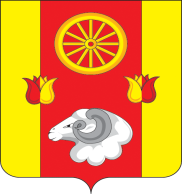 Администрация Кормовского сельского поселенияРАСПОРЯЖЕНИЕОб утверждении Перечня инструкций по  охране труда, действующие  в администрации Кормовского сельского поселенияВ соответствии с Трудовым кодексом Российской Федерации, Приказом Министерства труда России от 29.10.2021 № 776н «Об утверждении Типового положения о системе управления охраной труда», вступлением с 01.03.2022г. в силу Федерального закона от 02.07.2021г. № 311-ФЗ «О внесении изменений в Трудовой кодекс Российской , Приказ Минтруда России от 29.10.2021 № 772н «Об утверждении основных требований к порядку разработки и содержанию правил и инструкций по охране труда, разрабатываемых работодателем», 1. Утвердить инструкцию по охране труда для специалистов, работающих на персональных компьютерах (Приложение № 1)
 2.Утвердить  инструкцию по охране труда для водителя легкового автомобиля   (Приложение № 2) 3.Утвердить инструкцию по охране труда для уборщика служебных помещений  (Приложение № 3) 4.Утвердить инструкцию по охране труда при выполнении работ по благоустройству территории (приложение № 4)5.Утвердить инструкцию по охране труда для сторожа (приложение № 5)6. Утвердить инструкцию по охране труда для истопника (приложение № 6)7. Настоящее распоряжение подлежит размещению на официальном сайте администрации Кормовского сельского поселения и применяется к правоотношениям, возникшим с 01.03.2022 года.   8. Контроль за исполнением настоящего распоряжения оставляю за собой. Глава АдминистрацииКормовского сельского поселения       	 		               В.В.СикаренкоПриложение № 1к распоряжению АдминистрацииКормовского сельского поселения № 17 от 17.03.2022Инструкция по охране труда при работе на персональном компьютере1. Область применения1.1. Настоящая инструкция по охране труда при работе на персональном компьютере разработана на основе установленных обязательных требований по охране труда в Российской Федерации, а также:изучения видов работ на персональном компьютере;результатов специальной оценки условий труда;анализа требований профессионального стандарта;определения профессиональных рисков и опасностей, характерных при работе на персональном компьютере;анализа результатов расследования имевшихся несчастных случаев при работе на персональном компьютере;определения безопасных методов и приемов выполнения работ при работе на персональном компьютере.1.2. Выполнение требований настоящей инструкции обязательно для работников при выполнении им трудовых обязанностей независимо от их квалификации и стажа работы.2. Нормативные ссылки2.1. Инструкция разработана на основании следующих документов и источников:2.1.1. Трудовой кодекс Российской Федерации от 30.12.2001 № 197-ФЗ.2.1.2. Правила по охране труда при эксплуатации электроустановок, приказ Минтруда от 15.12.2020 № 903н.2.1.3. Постановление главного санитарного врача Российской Федерации от 02.12.2020 № 40 «Об утверждении Санитарных правил СП 2.2.3670-20 "Санитарно-эпидемиологические требования к условиям труда"».3. Общие требования охраны труда 3.1. Настоящая Инструкция предусматривает основные требования по охране труда при работе на персональном компьютере.3.2. При работе на персональном компьютере необходимо выполнять свои обязанности в соответствии с требованиями настоящей Инструкции.3.3. К работе на персональном компьютере допускаются лица не моложе 18 лет, имеющие профессиональную подготовку, соответствующую занимаемой должности, после прохождения вводного инструктажа по охране труда, первичного инструктажа на рабочем месте.3.4. Работник, выполняющий работы на персональном компьютере, должен иметь I группу по электробезопасности.3.5. При работе на персональном компьютере необходимо знать и соблюдать требования по охране труда, пожарной безопасности, производственной санитарии.3.6. При выполнении работ на персональном компьютере должны выполняться требования пожарной безопасности.3.7. При выполнении работ на персональном компьютере работник должен проходить обучение по охране труда в виде вводного инструктажа, первичного инструктажа на рабочем месте и обучения по охране труда для руководителей и специалистов.3.8. Работник должен:выполнять работу, входящую в его обязанности, при условии, что он обучен правилам безопасного выполнения этой работы;применять безопасные приемы выполнения работ;уметь оказывать первую помощь пострадавшим.3.9. Соблюдение Правил внутреннего распорядка.3.9.1. При работе на персональном компьютере работник обязан соблюдать действующие на предприятии Правила внутреннего трудового распорядка и графики работы, которыми предусматриваются время начала и окончания работы (смены), перерывы для отдыха и питания, порядок предоставления дней отдыха, чередование смен и другие вопросы использования рабочего времени.3.10. Требования по выполнению режимов труда и отдыха.3.10.1. При работе на персональном компьютере работник обязан соблюдать режимы труда и отдыха.3.10.2. Продолжительность ежедневной работы, перерывов для отдыха и приема пищи определяется Правилами внутреннего трудового распорядка организации.3.10.3. Время начала и окончания смены, время и место для отдыха и питания устанавливаются по графикам сменности.3.10.4. При работе на персональном компьютере работник должен выходить на работу своевременно, отдохнувшим, подготовленным к работе.3.11. Перечень опасных и вредных производственных факторов, которые могут воздействовать на работника в процессе работы, а также перечень профессиональных рисков и опасностей.3.11.1. При работе на работника могут воздействовать опасные и вредные производственные факторы:опасный уровень напряжения в электрической цепи, замыкание которой может произойти через тело человека (при работе с ПЭВМ, приборами освещения, бытовой техникой, принтером, сканером и прочими видами офисной техники);повышенный уровень электромагнитных излучений (при работе с ПЭВМ);повышенный уровень статического электричества (при работе с ПЭВМ);пониженная ионизация воздуха (при работе с ПЭВМ);повышенный уровень шума (при работе с ПЭВМ);нерациональная организация рабочего места;недостаточная освещенность рабочей зоны;повышенные нервные нагрузки;психоэмоциональное напряжение, переутомление.3.11.2. В качестве опасностей в соответствии с перечнем профессиональных рисков и опасностей, представляющих угрозу жизни и здоровью работников, при выполнении работ могут возникнуть следующие риски:опасность поражения током вследствие контакта с токоведущими частями, которые находятся под напряжением из-за неисправного состояния;опасность падения из-за потери равновесия, в том числе при спотыкании или поскальзывании, при передвижении по скользким поверхностям или мокрым полам (косвенный контакт);опасность от вдыхания дыма, паров вредных газов и пыли при пожаре;опасность воспламенения;опасность воздействия открытого пламени;опасность воздействия повышенной температуры окружающей среды;опасность насилия от враждебно настроенных работников;опасность насилия от третьих лиц;опасность возникновения взрыва, происшедшего вследствие пожара.3.12. Перечень специальной одежды, специальной обуви и средств индивидуальной защиты, выдаваемых работникам в соответствии с установленными правилами и нормами.3.12.1. При работе на персональном компьютере работникам СИЗ не выдают, работа не связана с загрязнениями.3.13. Порядок уведомления администрации о случаях травмирования работника и неисправности оборудования, приспособлений и инструмента.3.13.1. При возникновении несчастного случая пострадавший должен постараться привлечь внимание кого-либо из работников к произошедшему событию, при возможности сообщить о произошедшем начальнику отдела (для сообщения используют телефон 71-16) любым доступным для этого способом и обратиться в здравпункт (при наличии).3.13.2. При работе на персональном компьютере работник должен немедленно извещать непосредственного руководителя о любой ситуации, угрожающей жизни и здоровью людей, о каждом несчастном случае, микротравме, происшедших на производстве, или об ухудшении состояния своего здоровья, в том числе о проявлении признаков острого профессионального заболевания (отравления).3.13.3. При обнаружении в зоне работы несоответствий требованиям охраны труда (неисправность оборудования, приспособлений, неогороженный проем, оголенные провода и т. д.) немедленно сообщить об этом непосредственному руководителю.3.14. Правила личной гигиены, которые должен знать и соблюдать работник при выполнении работы.3.14.1. Для сохранения здоровья работник должен соблюдать личную гигиену.3.14.2. При работе с веществами, вызывающими раздражения кожи рук, следует пользоваться защитными перчатками, защитными кремами, очищающими пастами, а также смывающими и дезинфицирующими средствами.3.14.3. Перед приемом пищи обязательно мыть руки теплой водой с мылом.3.14.4. Для питья употреблять воду из диспенсеров, чайников.3.14.5. Курить и принимать пищу разрешается только в специально отведенных для этой цели местах.4. Требования охраны труда перед началом работы 4.1. Порядок подготовки рабочего места.4.1.1. Перед началом работы необходимо:отрегулировать освещенность на рабочем месте, убедиться в отсутствии отражений (бликов) на экране и клавиатуре, а также встречного светового потока;проверить правильность подключения оборудования к электросети;проверить исправность розетки, вилки сетевого шнура, проводов питания на отсутствие оголенных участков проводов;проверить правильность расположения оборудования:кабели электропитания (включая переноски и удлинители) должны находиться с тыльной стороны рабочего места;источники бесперебойного питания для исключения вредного влияния его повышенных магнитных полей должны быть максимально удалены от рабочего места;проверить надежность подключения к системному блоку разъемов экранного проводника и периферийного оборудования;протереть антистатической салфеткой поверхность экрана монитора;проверить правильность установки стола, кресла, подставки для ног и бумаг (пюпитра), угла наклона экрана, положение клавиатуры; при необходимости произвести регулировку рабочего стола и кресла, а также расположение элементов компьютера в соответствии с требованиями эргономики и в целях исключения неудобных поз и длительных напряжений тела.4.1.2. При включении компьютера работник обязан соблюдать следующую последовательность включения оборудования:включить блок питания;включить периферийные устройства (принтер, монитор, сканер и др.);включить системный блок (процессор).4.1.3. Перед началом работы установить оптимальные значения эргономических визуальных параметров (яркость, внешняя освещенность экрана и др.).4.1.4. Обо всех недостатках, а также неисправностях оборудования и защитных средств, обнаруженных при осмотре на рабочем месте, доложить руководителю для принятия мер по их полному устранению или замене.4.1.5. Работник должен обеспечить чистоту и порядок на рабочем месте.4.1.6. Осмотреть и подготовить свое рабочее место. Убрать все лишние предметы, не требующиеся для выполнения текущей работы (коробки, сумки, папки, книги и т. п.). Проверить подходы к рабочему месту, пути эвакуации на соответствие требованиям охраны труда.4.2. Порядок проверки исходных материалов (заготовки, полуфабрикаты).4.2.1. Перед началом работы на персональном компьютере работник обязан проверить исправность и комплектность исходных материалов.4.3. Порядок осмотра средств индивидуальной защиты до использования.4.3.1. При работе на персональном компьютере работникам СИЗ не выдают, работа не связана с загрязнениями.4.4. Порядок проверки исправности оборудования, приспособлений и инструмента, ограждений, сигнализации, блокировочных и других устройств, защитного заземления, вентиляции, местного освещения, наличия предупреждающих и предписывающих плакатов (знаков).4.4.1. При работе на персональном компьютере работник должен проверить исправность оборудования, правильность подключения оборудования к электросети. Убедиться внешним осмотром в отсутствии механических повреждений шнуров электропитания и корпусов средств оргтехники, в отсутствии оголенных участков проводов, в наличии защитного заземления.4.5. При работе на персональном компьютере работник не должен приступать к работе, если условия труда не соответствуют требованиям по охране труда или другим требованиям, регламентирующим безопасное производство работ, а также без получения целевого инструктажа по охране труда при выполнении работ повышенной опасности, несвойственных профессии работника разовых работ, работ по устранению последствий инцидентов и аварий, стихийных бедствий и при проведении массовых мероприятий.5. Требования охраны труда во время работы 5.1. Способы и приемы безопасного выполнения работ, использования оборудования, транспортных средств, грузоподъемных механизмов, приспособлений и инструментов.5.1.1. Отключать средства оргтехники и другое оборудование от электросети, только держась за вилку штепсельного соединителя.5.1.2. Не допускать натягивания, скручивания, перегиба и пережима шнуров электропитания оборудования, проводов и кабелей, не допускать нахождения на них каких-либо предметов и соприкосновения их с нагретыми поверхностями.5.1.3. Не допускать попадания влаги на поверхность ПЭВМ, периферийных устройств и другого оборудования. Не протирать влажной или мокрой ветошью оборудование, которое находится под электрическим напряжением (когда вилка штепсельного соединителя шнура электропитания вставлена в розетку).5.1.4. Во время работы не допускается:прикасаться к движущимся частям средств оргтехники и другого оборудования;прикасаться к задней панели системного блока (процессора) при включенном питании;производить переключение разъемов интерфейсных кабелей периферийных устройств при включенном питании;работать при снятых и поврежденных кожухах средств оргтехники и другого оборудования;загромождать верхние панели устройств бумагами и посторонними предметами;касаться элементов средств оргтехники и другого оборудования влажными руками;включать сильно охлажденное (принесенное с улицы в зимнее время) оборудование;вскрывать корпуса средств оргтехники и другого оборудования и самостоятельно производить их ремонт;использовать самодельные электроприборы и электроприборы, не имеющие отношения к выполнению производственных обязанностей;оставлять включенными электроприборы;работать при недостаточной освещенности рабочего места.5.1.5. Не допускается:использовать для сидения случайные предметы (ящики, бочки и т. п.), оборудование;вешать посторонние предметы (одежду и др.) на выключатели или розетки;хранить легковоспламеняющиеся вещества вне установленных мест.5.1.6. При работе на персональном компьютере следует проявлять осторожность при передвижении по производственным помещениям и территории организации.5.1.7. Соблюдать правила перемещения в помещениях и на территории организации, пользоваться только установленными проходами.5.1.8. При исполнении трудовых обязанностей на производстве соблюдать инструкции по охране труда при выполнении соответствующего вида работ.5.1.9. Применять необходимые для безопасной работы исправное оборудование, приспособления, приборы освещения, использовать их только для тех работ, для которых они предназначены.5.1.10. Эксплуатацию оборудования осуществлять в соответствии с требованиями инструкций (руководств) по эксплуатации оборудования завода-изготовителя.5.1.11. Следить за работой оборудования, периодически проводить его визуальный профилактический осмотр.5.1.12. При обнаружении неисправного оборудования, приспособлений и т. д., других нарушений требований охраны труда, которые не могут быть устранены собственными силами, а также возникновении угрозы здоровью, личной или коллективной безопасности работника следует сообщить об этом работнику, ответственному за устранение выявленных нарушений, либо вышестоящему руководителю.Не приступать и не допускать к работе до ликвидации выявленных нарушений.5.1.13. Работать с неисправными оборудованием, инструментом и приспособлениями, а также средствами индивидуальной и коллективной защиты запрещается.5.1.14. При совместной работе согласовывать свои действия с действиями других работников.5.1.15. Заметив нарушение требований охраны труда другим работником, работнику следует предупредить его о необходимости их соблюдения.5.1.16. Соблюдать нормы перемещения тяжестей вручную.5.2. Требования безопасного обращения с исходными материалами (сырье, заготовки, полуфабрикаты).5.2.1. При работе на персональном компьютере работник должен применять исправные оборудование и инструмент, сырье и заготовки, использовать их только для тех работ, для которых они предназначены. При производстве работ по выполнению рабочих операций быть внимательным, проявлять осторожность.5.2.2. Следить за исправностью средств оргтехники и другого оборудования, соблюдать правила их эксплуатации и инструкции по охране труда для соответствующих видов работ.5.3. Указания по безопасному содержанию рабочего места.5.3.1. При работе на персональном компьютере работник должен поддерживать чистоту и порядок на рабочем месте.5.3.2. Отходы бумаги, скрепок и т. д. следует своевременно удалять с рабочего стола.5.3.3. Содержать в порядке и чистоте рабочее место, не допускать загромождения коробками, сумками, папками, книгами и прочими предметами.5.4. Действия, направленные на предотвращение аварийных ситуаций.5.4.1. При ухудшении состояния здоровья, в том числе при проявлении признаков острого профессионального заболевания (отравления), работник обязан немедленно известить своего непосредственного или вышестоящего руководителя, обратиться в ближайший здравпункт.5.4.2. Для предупреждения преждевременной утомляемости работника, использующего в работе ПЭВМ, рекомендуется организовывать рабочую смену путем чередования работ с использованием ПЭВМ и без нее.5.4.3. При возникновении у работника при работе на ПЭВМ зрительного дискомфорта и других неблагоприятных субъективных ощущений, несмотря на соблюдение санитарно-гигиенических и эргономических требований, рекомендуется применять индивидуальный подход с ограничением времени работы с ПЭВМ.5.5. Требования, предъявляемые к правильному использованию (применению) средств индивидуальной защиты.5.5.1. При работе на персональном компьютере работникам СИЗ не выдают, работа не связана с загрязнениями.5.6. Не курить, не принимать пищу на рабочем месте.5.7. Соблюдать правила перемещения в помещении и на территории организации, пользоваться только установленными проходами.6. Требования охраны труда в аварийных ситуациях 6.1. Перечень основных возможных аварий и аварийных ситуаций и причины, их вызывающие.6.1.1. При выполнении работ на персональном компьютере возможно возникновение следующих аварийных ситуаций:повреждения и дефекты в конструкции зданий по причине физического износа, истечения срока эксплуатации;технические проблемы с оборудованием по причине высокого износа оборудования;возникновение очагов пожара по причине нарушения требований пожарной безопасности.6.2. Действия работника при возникновении аварий и аварийных ситуаций.6.2.1. При возникновении поломки оборудования, угрожающей аварией на рабочем месте, прекратить его эксплуатацию, а также подачу к нему электроэнергии, доложить о принятых мерах непосредственному руководителю (лицу, ответственному за безопасную эксплуатацию оборудования) и действовать в соответствии с полученными указаниями.6.2.2. В аварийной обстановке оповестить об опасности окружающих людей, доложить непосредственному руководителю о случившемся.6.2.3. В случае возгорания следует отключить электроэнергию, вызвать пожарную охрану, сообщить о случившемся руководству предприятия, принять меры к тушению пожара.6.3. Действия по оказанию первой помощи пострадавшим при травмировании, отравлении и других повреждениях здоровья.6.3.1. При несчастном случае, микротравме необходимо оказать пострадавшему первую помощь, при необходимости вызвать скорую медицинскую помощь, сообщить своему непосредственному руководителю и сохранить без изменений обстановку на рабочем месте до расследования, если она не создаст угрозу для работающих и не приведет к аварии.6.3.2. Оказывая помощь пострадавшему при переломах костей, ушибах, растяжениях, надо обеспечить неподвижность поврежденной части тела с помощью наложения тугой повязки (шины), приложить холод. При открытых переломах необходимо сначала наложить повязку и только затем — шину.6.3.3. При наличии ран необходимо наложить повязку, при артериальном кровотечении — наложить жгут.6.3.4. Пострадавшему при травмировании, отравлении и внезапном заболевании должна быть оказана первая помощь и при необходимости организована его доставка в учреждение здравоохранения.6.4. В случае обнаружения какой-либо неисправности, нарушающей нормальный режим работы, ее необходимо остановить. Обо всех замеченных недостатках поставить в известность непосредственного руководителя.7. Требования охраны труда по окончании работы 7.1. Порядок отключения оборудования.7.1.1. По окончании работы на ПЭВМ необходимо отключить питание и привести в порядок рабочее место.7.2. Порядок осмотра средств индивидуальной защиты после использования.7.2.1. При работе на персональном компьютере работникам СИЗ не выдают, работа не связана с загрязнениями.7.3. Порядок уборки рабочего места.7.3.1. После окончания работ убрать рабочее место и привести в порядок используемое в работе оборудование.7.4. Требования соблюдения личной гигиены.7.4.1. По окончании работ работник должен вымыть руки теплой водой с мылом.7.5. Порядок извещения руководителя работ о недостатках, влияющих на безопасность труда, обнаруженных во время работы.7.5.1. Об окончании работы и всех недостатках, обнаруженных во время работы, известить своего непосредственного руководителя.7.6. Выйти с территории организации через проходную.Приложение № 2к распоряжению АдминистрацииКормовского сельского поселения № 17 от 17.03.2022Инструкция по охране труда для водителя легкового автомобиля1. Область применения1.1. Настоящая инструкция устанавливает требования по обеспечению безопасных условий труда для водителя легкового автомобиля администрации Кормовского сельского поселения.1.2. Настоящая инструкция по охране труда для водителя легкового автомобиля разработана на основе установленных обязательных требований по охране труда в Российской Федерации, а также:изучения работ водителя легкового автомобиля;результатов специальной оценки условий труда;анализа требований профессионального стандарта;определения профессиональных рисков и опасностей, характерных для водителя легкового автомобиля;анализа результатов расследования имевшихся несчастных случаев с водителями легковых автомобилей;определения безопасных методов и приемов выполнения работ водителем легкового автомобиля.1.3. Выполнение требований настоящей инструкции обязательны для водителя легкового автомобиля  при выполнении им трудовых обязанностей независимо от его квалификации и стажа работы.2. Нормативные ссылки2.1. Инструкция разработана на основании следующих документов и источников:2.1.1. Трудовой кодекс Российской Федерации от 30.12.2001 № 197-ФЗ;2.1.2 Правила по охране труда на автомобильном транспорте, Приказ Минтруда от 09.12.2020 № 871н;2.1.3Правила по охране труда при погрузочно-разгрузочных работах и размещении грузов Приказ Минтруда от 28.10.2020 № 753н;2.1.4 «Правила по охране труда при работе с инструментом и приспособлениями» утверждены приказом Министерства труда и социальной защиты Российской Федерации от 27.11.2020, №835н;2.1.5. Правила по охране труда при эксплуатации электроустановок, Приказ Минтруда от 15.12.2020 № 903н.3. Общие требования охраны труда 3.1. Настоящая Инструкция предусматривает основные требования по охране труда для водителя.3.2. При выполнении работ водителем необходимо выполнять свои обязанности в соответствии с требованиями настоящей Инструкции.3.3. К выполнению работы по профессии водителя автомобиля допускается работник не моложе 18 лет, имеющий водительское удостоверение, прошедший обязательное психиатрическое освидетельствование, предварительный медицинский осмотр, не имеющий противопоказаний по состоянию здоровья, имеющий необходимую теоретическую и практическую подготовку, прошедший вводный и первичный на рабочем месте инструктажи по охране труда, стажировку, проверку знаний требований охраны труда и получивший допуск к самостоятельной работе приказом руководителя организации.3.4. Водитель должен периодически, не реже одного раза в 12 месяцев проходить проверку знаний требований охраны труда.3.5. Водитель, независимо от квалификации и стажа работы, не реже одного раза в три месяца должен проходить повторный инструктаж по охране труда, при этом в программу инструктажа на рабочем месте должны быть включены вопросы оказания первой помощи пострадавшим, в том числе и в дорожно-транспортных происшествиях; в случае нарушения водителем требований безопасности труда, при перерыве в работе более чем на 30 календарных дней он должен пройти внеплановый инструктаж.3.6. Водитель, допущенный к самостоятельной работе, перед началом эксплуатации легкового автомобиля обязан изучить руководство по эксплуатации на автомобиля.3.7. Водитель, показавший неудовлетворительные знания требований охраны труда при эксплуатации автомобиля, к самостоятельной работе не допускается.3.8. Водитель, направленный для участия в несвойственных его профессии работах, должен пройти целевой инструктаж по безопасному выполнению предстоящих работ.3.9. Водителю запрещается пользоваться неисправным, неиспытанным инструментом, приспособлениями и оборудованием, а также если безопасному обращению с этими инструментами, приспособлениями и оборудованием он не был предварительно обучен.При выполнении работ водитель должен:выполнять работу, входящую в его обязанности или порученную администрацией, при условии, что он обучен правилам безопасного выполнения этой работы;применять безопасные приемы выполнения работ;уметь оказывать первую помощь пострадавшим.3.10. Соблюдение правил внутреннего распорядка.3.10.1. Водитель обязан соблюдать действующие в организации правила внутреннего трудового распорядка и графики работы, которыми предусматриваются: время начала и окончания работы (смены), перерывы для отдыха и питания, порядок предоставления дней отдыха, чередование смен и другие вопросы использования рабочего времени.3.11. Требования по выполнению режимов труда и отдыха при выполнении работ водителем.3.11.1. При выполнении работ водитель обязан соблюдать режимы труда и отдыха.3.11.2.  Продолжительность ежедневной работы, перерывов для отдыха и приема пищи определяется Правилами внутреннего трудового распорядка администрации. 3.12. Перечень опасных и вредных производственных факторов, которые могут воздействовать на работника в процессе работы, а также перечень профессиональных рисков и опасностей.3.12.1. При выполнении работ на водителя могут воздействовать опасные и вредные производственные факторы:3.12.2. Во время работы на водителя легкового автомобиля могут оказывать неблагоприятное воздействие в основном следующие опасные и вредные производственные факторы:движущиеся машины и механизмы, подвижные части технологического оборудования, инструмента, перемещаемых изделий, заготовок, материалов;падающие предметы (элементы технологического оборудования, инструмента);острые кромки, заусенцы и шероховатости на поверхности технологического оборудования, инструмента;повышенная запыленность и загазованность воздуха рабочей зоны;повышенная или пониженная температура поверхностей технологического оборудования, материалов;повышенная или пониженная температура воздуха рабочей зоны;повышенный уровень шума на рабочем месте;повышенный уровень вибрации;повышенная или пониженная влажность воздуха;отсутствие или недостаточное естественное освещение;недостаточная освещенность рабочей зоны;физические перегрузки;нервно-психические перегрузки.3.12.3. В качестве опасностей, в соответствии с перечнем профессиональных рисков и опасностей транспортного участка, представляющих угрозу жизни и здоровью работников, при выполнении работ водителем могут возникнуть следующие риски:повышенная температура поверхностей оборудования (двигателя) при осмотре;выступающие части автомобиля при осмотре в стесненных условиях и при недостаточности освещения;острые кромки, заусенцы и шероховатости на поверхностях автомобиля при осмотре;воздействие вредных веществ (тосол, бензин, масла) на органы дыхания, поверхности кожи;острые кромки, заусенцы и шероховатости на поверхностях автомобиля, других устройств и приспособлений при заправке топливом, смазочными материалами и охлаждающей жидкостью;воспламенение горючих жидкостей (бензина, масла);движущиеся транспортные средства (при движении по дорогам);внезапное возникновение технической неисправности автомобиля, находящегося в движении (при работе на линии).3.13. Перечень специальной одежды, специальной обуви и средств индивидуальной защиты, выдаваемых работникам в соответствии с установленными правилами и нормами.3.13.1. Водитель легкового автомобиля обеспечивается спецодеждой, спецобувью и СИЗ в соответствии «Нормами бесплатной выдачи спецодежды, спецобуви и других средств индивидуальной защиты», утвержденными приказом руководителя.3.13.2. Выдаваемые специальная одежда, специальная обувь и другие средства индивидуальной защиты должны соответствовать характеру и условиям работы, обеспечивать безопасность труда, иметь сертификат соответствия.3.13.3. Средства индивидуальной защиты, на которые не имеется технической документации, к применению не допускаются.3.13.4. Личную одежду и спецодежду необходимо хранить отдельно в шкафчиках и гардеробной. Уносить спецодежду за пределы предприятия запрещается.3.14. Порядок уведомления администрации о случаях травмирования работника и неисправности оборудования, приспособлений и инструмента.3.14.1. При возникновении несчастного случая, микротравмы пострадавший должен постараться привлечь внимание кого-либо из работников к произошедшему событию, при возможности, сообщить о произошедшем непосредственному руководителю, любым доступным для этого способом и обратиться в медпункт (при наличии).3.14.2. Водитель должен немедленно извещать своего непосредственного или вышестоящего руководителя о любой ситуации, угрожающей жизни и здоровью людей, о каждом несчастном случае, микротравме происшедших на производстве, или об ухудшении состояния своего здоровья, в том числе о проявлении признаков острого профессионального заболевания (отравления).3.14.3. При обнаружении в зоне работы несоответствий требованиям охраны труда (неисправность оборудования, приспособлений и инструмента, оголенные провода и т.д.) немедленно сообщить об этом непосредственному руководителю работ.3.15. Правила личной гигиены, которые должен знать и соблюдать работник при выполнении работы.3.15.1. Для сохранения здоровья работник должен соблюдать личную гигиену. Необходимо проходить в установленные сроки медицинские осмотры и обследования.3.15.2. При работе с веществами, вызывающими раздражения кожи рук, следует пользоваться защитными перчатками, защитными кремами, очищающими пастами, а также смывающими и дезинфицирующими средствами.3.15.3. Перед приемом пищи обязательно мыть руки теплой водой с мылом.3.15.4. Для питья употреблять воду из диспенсеров, чайников.3.15.5. Курить и принимать пищу разрешается только в специально отведенных для этой цели местах.4. Требования охраны труда перед началом работы 4.1. Порядок подготовки рабочего места.4.1.1. Перед выездом на линию водитель должен пройти предрейсовый медосмотр и получить отметку в путевом листе; водитель, у которого установлен факт употребления алкогольных напитков или наркотических веществ, к работе не допускается.4.1.2. Водитель, находящийся в болезненном или утомленном состоянии, не должен садиться за руль автомобиля, так как это может привести к дорожно-транспортному происшествию.4.1.3. Перед выездом на линию водитель должен проверить исправность тормозов, рулевого управления, освещения, звукового сигнала, стеклоочистителей, состояние аккумулятора, отсутствие утечки топлива, масла, охлаждающей жидкости, проверить давление в шинах.4.1.4. Водитель, направляющийся в длительный (продолжительностью более одних суток) рейс, должен пройти инструктаж по охране труда перед выездом об условиях работы на линии.4.2. Порядок проверки исходных материалов (заготовки, полуфабрикаты).4.2.1. Перед началом работы работник обязан проверить исправность и комплектность исходных материалов (заготовок, полуфабрикатов).4.3. Порядок осмотра средств индивидуальной защиты до использования.4.3.1. Перед началом работы работник обязан надеть положенные спецодежду, спецобувь и средства индивидуальной защиты, предварительно проверив их исправность.4.3.2. При нарушении целостности спецодежды, спецобуви и СИЗ необходимо сообщить об этом непосредственному руководителю.4.3.3. Работник обязан правильно применять и поддерживать спецодежду, спецобувь и СИЗ в чистоте, своевременно заменять. При необходимости спецодежду нужно сдавать в стирку и ремонт. Изношенная до планового срока замены спецодежда, не подлежащая ремонту, списывается в установленном порядке.4.4. Порядок проверки исправности оборудования, приспособлений и инструмента, ограждений, сигнализации, блокировочных и других устройств, защитного заземления, вентиляции, местного освещения, наличия предупреждающих и предписывающих плакатов (знаков).4.4.1. Водитель должен проверить техническую исправность и укомплектованность автомобиля.4.4.2 При осмотре особое внимание обратить на:отсутствие повреждений дверей, салона, сидений, ремней безопасности, зеркал, лобового стекла, глушителя (герметичности его соединений) и др.;исправность аккумуляторной батареи, стартера, элементов тормозной системы, рулевого управления, отопительного устройства и др.;отсутствие утечки топлива, масла, охлаждающей жидкости;давление воздуха в шинах и их исправность;чистоту и видимость номерных знаков;надлежащую укомплектованность автомобиля необходимыми инструментами, приспособлениями, инвентарем и их исправность;наличие сигнальных средств, противопожарных средств, аптечки (ее укомплектованность).4.4.3. Перед выездом должно быть проверено и в пути обеспечено исправное техническое состояние автомобиля в соответствии с Основными положениями по допуску транспортных средств к эксплуатации и обязанностями должностных лиц по обеспечению безопасности дорожного движения.4.4.4. Запрещается движение при неисправности рабочей тормозной системы, рулевого управления, негорящих (отсутствующих) фарах и задних габаритных огнях в темное время суток или в условиях недостаточной видимости, недействующем со стороны водителя стеклоочистителе во время дождя или снегопада.4.4.5. Проверять техническое состояние автомобилей и их агрегатов при выпуске на линию и возвращении с линии следует при заторможенных колесах с использованием стояночного тормоза и при выключенном двигателе.Исключение составляют случаи опробования тормозов автомобилей.4.4.6. Запрещается отправляться в рейс, если техническое состояние автомобиля и дополнительного оборудования не соответствуют требованиям Правил дорожного движения.4.4.7. Обо всех обнаруженных неисправностях автомобиля, оборудования, инструмента, инвентаря, электропроводки и других неполадках сообщить своему непосредственному руководителю и приступить к работе только после их устранения.4.5. Работник не должен приступать к работе, если условия труда не соответствуют требованиям по охране труда или другим требованиям, регламентирующим безопасное производство работ, а также без получения целевого инструктажа по охране труда при выполнении работ повышенной опасности, несвойственных профессии работника разовых работ, работ по устранению последствий инцидентов и аварий, стихийных бедствий и при проведении массовых мероприятий.5. Требования охраны труда во время работы 5.1. Способы и приемы безопасного выполнения работ, использования оборудования, транспортных средств, грузоподъемных механизмов, приспособлений и инструментов.5.1.1 Прежде чем начать движение с места стоянки на территории организации, водитель должен убедиться, что это безопасно для работников и других посторонних лиц. При движении по территории соблюдать скорость движения, не превышающую 5 км/ч.5.1.2. Перед пуском двигателя водитель должен:убедиться, что транспортное средство заторможено стояночным тормозом, а рычаг переключения передач (контроллера) поставлен в нейтральное положение;предварительно отключить и отсоединить элементы подогрева.Пуск двигателя транспортного средства должен производиться при помощи стартера. Запрещается запуск двигателя с помощью буксира.5.1.3. Скорость движения транспортных средств по территории организации, в производственных и других помещениях устанавливается работодателем в зависимости от конкретных условий с учетом интенсивности движения транспортных средств, состояния дорог, перевозимого груза и пассажиров.5.1.4. Водителю запрещается:производить пуск двигателя путем буксировки;эксплуатировать автомобиль со снятым воздушным фильтром.5.1.6. Во время работы на линии:водитель должен быть вежливым, вести себя спокойно и выдержанно, избегать конфликтных ситуаций;водитель должен быть внимательным, не отвлекаться от выполнения своих обязанностей, запрещено самопроизвольно отклоняться от маршрута, указанного в путевом листе;водителю разрешается перевозить в салоне автомобиля то количество людей, которое указано в паспорте завода-изготовителя на эксплуатируемое транспортное средство;во время движения избегать резких торможений и поворотов, если они не вызваны обстановкой на дороге, соображениями безопасности;скорость движения автомобиля выбирать с учетом интенсивности движения, дорожных и погодных условий, соблюдая при этом требования дорожных знаков к скорости ТС;водитель должен выбирать интервал между движущимися автомобилями в зависимости от скорости и состояния дороги; при движении по мокрой и скользкой дороге тормозной путь значительно увеличивается, поэтому интервал между автомобилями необходимо увеличить;при маневрировании, перестроении из ряда в ряд, обгоне, опережении, встречном разъезде водитель должен убедиться в полной безопасности маневра.5.1.7. Водитель должен быть особенно внимательным при движении задним ходом. Двигаясь задним ходом, нельзя создавать помехи для других участников движения; перед подачей автомобиля назад необходимо убедиться, что его никто не объезжает, сзади нет людей или каких-нибудь препятствий. Для обеспечения безопасности движения водитель при необходимости должен прибегнуть к помощи других лиц.5.1.9. Отдыхать в салоне автомобиля допускается только при неработающем двигателе, так как это может привести к отравлению оксидом углерода, содержащимся в отработавших газах автомобиля.5.1.10. В том случае, когда возникает необходимость временно покинуть автомобиль, водитель должен выключить двигатель, автомобиль затормозить стояночным тормозом при включенной низшей передаче; ключ от замка зажигания взять с собой, а двери запереть. Включить охранную сигнализацию (при ее наличии).5.1.11. Перед выходом из салона автомобиля на проезжую часть дороги необходимо предварительно убедиться в отсутствии опасности, связанной с движением транспортных средств, как в попутном, так и во встречном направлениях.5.1.12. Если во время работы на линии возникли какие-либо технические неисправности, требующие немедленного устранения, водитель должен поставить автомобиль на обочину и осмотреть транспортное средство.5.1.13. К ремонту можно приступать, если есть все необходимые инструменты и если объем его соответствует разрешенному на линии: монтаж и демонтаж шин, смена колес, продувка в системе питания, проверка действия приборов зажигания, подтяжка ослабленных креплений и т. п.5.1.14. При ремонте автомобиля на линии требуется соблюдать правила безопасности, установленные для ремонта и технического обслуживания автомобиля. При отсутствии необходимых приспособлений и инструментов производить ремонт запрещается.5.1.16. При ремонте автомобиля пользоваться исправным и предназначенным для этой цели инструментом:гаечные ключи должны подбираться соответственно размерам гаек и болтов; запрещается работать гаечными ключами с непараллельными, изношенными губками;не разрешается отвертывание гаек ключами больших размеров с подкладыванием металлических пластинок между гранями гайки и ключа, а также удлинение рукоятки ключа путем присоединения другого ключа или трубы;поверхность всех ручек для инструментов должна быть гладкая, без заусенцев и трещин; запрещается пользоваться инструментом с плохо укрепленной деревянной (пластиковой, прорезиненной и т. п.) ручкой, а также с неисправной ручкой.5.1.17. Перед подъемом части автомобиля домкратом выключить зажигание, затормозить автомобиль стояночным тормозом, удалить из салона находящихся в нем людей и закрыть двери салона.5.1.18. При вывешивании автомобиля на мягкой грунтовой поверхности выровнять место установки домкрата, подложить под домкрат подкладку достаточных размеров и прочности, на которую установить домкрат. Запрещается устанавливать домкрат на случайные предметы.5.1.19. Пробку радиатора на горячем двигателе открывать в перчатках или накрыв ее ветошью. Пробку открывать осторожно, не допуская интенсивного выхода пара в сторону открывающего.5.1.20. Все работы по техническому обслуживанию и ремонту автомобиля в зимнее время необходимо производить по возможности только в отапливаемых помещениях.5.1.21. В зимнее время для предупреждения случаев обморожения при устранении неисправности в пути работать только в перчатках. Запрещается прикасаться к металлическим предметам, деталям и инструментам руками без перчаток.5.1.22. При остановке и стоянке на неосвещенных участках дороги, в темное время суток или в условиях недостаточной видимости включать габаритные огни. В соответствии с ПДД в условиях недостаточной видимости дополнительно к габаритным огням могут быть включены фары ближнего света, противотуманные фары и задние противотуманные фонари.5.1.23. При работе под автомобилем располагаться таким образом, чтобы ноги не находились на проезжей части дороги. При производстве ремонтных работ на открытом воздухе, стоя на коленях или лежа, применять деревянные лежаки или другие подручные средства.5.1.24. При нарушении нормальной циркуляции охлаждающей жидкости, при переохлаждении двигателя автомобиль остановить, утеплить нижнюю часть радиатора и дать поработать двигателю на малых оборотах. Запрещается подогревать двигатель открытым пламенем.5.1.25. При заправке автомобиля водителю необходимо пользоваться перчатками (в любое время года), не допуская проливов топлива, а также попадания топлива на кожу рук и тела (во многих современных автомобилях открытие лючка бензобака осуществляется из салона автомобиля).Заправку автомобиля бензином следует проводить из бензоколонки со шлангом, снабженным заправочным пистолетом.5.1.26. На автозаправочной станции (АЗС) запрещается:заправку автомобиля топливом производить в нарушение правил безопасности, установленных для заправочных пунктов;курить и пользоваться открытым огнем;производить ремонтные и регулировочные работы;заправлять автомобиль топливом при работающем двигателе;допускать перелив и разлив топлива;работать без средств индивидуальной защиты рук.5.1.27. Если при пуске на заправочной колонке двигатель работает хлопками, водитель обязан немедленно заглушить двигатель и отбуксировать автомобиль для устранения неисправностей в безопасное место.5.1.28. Для перелива топлива необходимо пользоваться только специальным устройством; засасывать через шланг топливо ртом запрещено.5.2. Требования безопасного обращения с исходными материалами (сырье, заготовки, полуфабрикаты).5.2.1. Работник должен применять исправные оборудование и инструмент, сырье и заготовки, использовать их только для тех работ, для которых они предназначены. При производстве работ по выполнению технологических (рабочих) операций быть внимательным, проявлять осторожность.5.3. Указания по безопасному содержанию рабочего места.5.3.1. Работник должен поддерживать чистоту и порядок на рабочем месте.5.3.2. Отходы следует удалять после полной остановки электроинструмента с помощью уборочных средств, исключающих травмирование работников.5.3.4. Содержать в порядке и чистоте рабочее место, не допускать загромождения деталями, материалами, инструментом, приспособлениями, прочими предметами.5.3.5. В помещениях, предназначенных для стоянки транспортных средств, а также на стоянках под навесом или на площадках запрещается:производить ремонт транспортных средств;оставлять открытыми горловины топливных баков транспортных средств;подзаряжать аккумуляторные батареи (в помещениях);мыть или протирать бензином кузова транспортных средств, детали или агрегаты, а также руки и одежду;заправлять автомобили жидким (газообразным) топливом, а также сливать топливо из баков и выпускать газ;осуществлять в помещении пуск двигателя для любых целей, кроме выезда транспортных средств из помещения;хранить какие-либо материалы и предметы;хранить топливо (бензин, дизельное топливо), за исключением топлива в баках автомобилей;курить, использовать открытый огонь.5.4. Действия, направленные на предотвращение аварийных ситуаций.5.4.1. При выполнении работ водителю запрещается:управлять автомобилем в состоянии опьянения (алкогольного, наркотического или иного), под воздействием лекарственных препаратов, ухудшающих реакцию и внимание, в болезненном или утомленном состоянии, ставящем под угрозу безопасность движения;пользоваться во время движения телефоном, не оборудованным техническим устройством, позволяющим вести переговоры без использования рук;нарушать Правила дорожного движения;разрешать пользоваться автомобилем посторонним лицам;привлекать к ремонту автомобиля на линии посторонних лиц (сопровождающих, пассажиров, прохожих);устанавливать домкрат на случайные предметы: камни, кирпичи. Под домкрат необходимо подкладывать деревянную выкладку (шпалу, брусок, доску толщиной 40-50 мм) площадью больше площади основания корпуса домкрата;выполнять какие-либо работы, находясь под транспортным средством, вывешенном только на домкрате, без установки козелка (подставки);выполнять работы по обслуживанию и ремонту транспортного средства на расстоянии ближе 5 м от зоны действия погрузочно-разгрузочных механизмов;отдыхать в салоне автомобиля при работающем двигателе;протирать двигатель ветошью, смоченной бензином;прогревать двигатель в помещении;курить при проверке уровня горючего в баке;оставлять автомобиль вблизи легко воспламеняющихся материалов во избежание загорания от выхлопной трубы;садиться в автомобиль и сходить с него во время движения;использовать автомобиль в личных целях;оставлять без присмотра автомобиль с работающим двигателем;производить работы в темное время суток без достаточного освещения;пользоваться неисправным оборудованием, приспособлениями, инвентарем, а также оборудованием и инвентарем, обращению с которыми он не обучен;производить работы без применения необходимых СИЗ;приступать к выполнению разовых работ, не связанных с его прямыми обязанностями по специальности без получения целевого инструктажа.5.4.2. При ухудшении состояния здоровья, в том числе при проявлении признаков острого профессионального заболевания (отравления), работник обязан немедленно известить своего непосредственного или вышестоящего руководителя, обратиться в ближайший здравпункт.5.4.3. Если в процессе работы работнику станет непонятно, как выполнить порученную работу, или в случае отсутствия необходимых приспособлений для выполнения порученной работы, он обязан обратиться к своему непосредственному руководителю. По окончанию выполнения задания работник обязан доложить об этом своему непосредственному руководителю.5.5. Требования, предъявляемые к правильному использованию (применению) средств индивидуальной защиты работников.5.5.1. Во время проведения работ работники обязаны пользоваться и правильно применять выданные им средства индивидуальной защиты. Работать только в исправной спецодежде и спецобуви и применять индивидуальные средства защиты.5.6. Не курить, не принимать пищу на рабочем месте.5.7. Соблюдать правила перемещения в помещении и на территории организации, пользоваться только установленными проходами.6. Требования охраны труда в аварийных ситуациях 6.1. Перечень основных возможных аварий и аварийных ситуаций и причины, их вызывающие.6.1.1. При выполнении работ водителем возможно возникновение следующих аварийных ситуаций:столкновение с другим транспортным или техническим средством, наезд на людей, опрокидывание автомобиля, по причине нарушения требований правил безопасности дорожного движения;стихийные природные явления, по причине катаклизмов;загорание автомобиля или других технических средств и сооружений, по причине нарушения требований пожарной безопасности.6.2. Действия работников при возникновении аварий и аварийных ситуаций.6.2.1. При возникновении аварийной ситуации водитель обязан прекратить работу, заглушить двигатель, включить тормоз и оказать помощь пострадавшим людям. При опрокидывании - отключить аккумуляторы или снять их (если и после отключения происходит искрение от короткого замыкания или вытекает электролит). Сообщить о случившемся своему непосредственному руководителю работ и принять меры по устранению возникшей аварийной ситуации.6.2.2. При возникновении стихийных природных явлений (сильный ветер, гроза, наводнение, туман, ураган, землетрясение, лавинная опасность и т.п.) водитель должен прекратить работу и предупредить об опасности других работающих. При необходимости, водитель должен переехать в безопасное место, оставаться в кабине автомобиля или перейти в более надежное укрытие.6.2.3. При возникновении загорания водитель должен:немедленно сообщить о происшествии в пожарную охрану лично или через находящихся рядом людей;удалить людей из опасной зоны;приступить к тушению пожара, используя первичные средства пожаротушения;немедленно покинуть опасную зону при возникновении непосредственной угрозы его жизни и здоровью вследствие воздействия открытого огня и искр, повышенной температуры, токсичных продуктов горения, дыма, пониженной концентрации кислорода или угрозы взрыва;о происшествии сообщить руководителю работ.6.2.4. При ликвидации загорания автомобиля необходимо применять только углекислотные, порошковые и аэрозольные огнетушители. При пользовании углекислотным огнетушителем запрещается браться незащищенной рукой за его раструб и подносить раструб ближе 2 м к не обесточенным электроустановкам и пламени. Не допускается при тушении порошковыми огнетушителями подносить пистолет-распылитель ближе 1 м к пламени.Не допускается тушить горящие объекты, находящиеся на расстоянии менее 2 м от контактной сети, без получения сообщения от ответственного лица энергетической службы о том, что напряжение с контактной сети снято и она заземлена.6.2.5. При воспламенении топлива запрещается тушить огонь водой. В этом случае необходимо применять пенный, порошковый или углекислотный огнетушитель, засыпать огонь землей, песком, накрывать объект горения брезентом или кошмой.При тушении брезентом или кошмой пламя необходимо не сбивать, а накрывать так, чтобы огонь или продукты горения из-под них не попали на тушащего человека.При тушении пламени песком нельзя бросать его против ветра и выше уровня, исключающего вероятность попадания пыли в глаза.6.2.6. При пользовании огнетушителями струю пены (порошка, углекислоты, аэрозоля) необходимо направлять в сторону от людей. При случайном попадании пены на незащищенные участки тела необходимо стереть ее платком или другим мягким материалом и промыть водным раствором питьевой соды или чистой водой.6.2.7. О всех происшествиях, повлекших за собой причинение вреда здоровью работающих, необходимо сообщить руководителю работ и руководству структурного подразделения, вызвать (при необходимости) скорую помощь и принять меры по оказанию первой помощи пострадавшему.6.3. Действия по оказанию первой помощи пострадавшим при травмировании, отравлении и других повреждениях здоровья.6.3.1. При несчастном случае, микротравме необходимо оказать пострадавшему первую помощь, при необходимости вызвать скорую медицинскую помощь, сообщить своему непосредственному руководителю и сохранить без изменений обстановку на рабочем месте до расследования, если она не создаст угрозу для работающих и не приведет к аварии.6.3.2. Оказывая помощь пострадавшему при переломах костей, ушибах, растяжениях, надо обеспечить неподвижность поврежденной части тела с помощью наложения тугой повязки (шины), приложить холод. При открытых переломах необходимо сначала наложить повязку и только затем - шину.6.3.3 При наличии ран необходимо наложить повязку, при артериальном кровотечении - наложить жгут.6.3.4. Пострадавшему при травмировании, отравлении и внезапном заболевании должна быть оказана первая помощь и, при необходимости, организована его доставка в учреждение здравоохранения.6.4. В случае обнаружения какой-либо неисправности, нарушающей нормальный режим работы, ее необходимо остановить. Обо всех замеченных недостатках поставить в известность непосредственного руководителя.7. Требования охраны труда по окончании работы 7.1. Порядок приема и передачи смены.7.1.1. Передача смены должна сопровождаться проверкой исправности оборудования, наличия и состояния оградительной техники, защитных блокировок, сигнализации, контрольно-измерительных приборов, защитных заземлений, средств пожаротушения, исправности освещения, вентиляционных установок.7.2. Порядок отключения, остановки, разборки, очистки и смазки оборудования, приспособлений, машин, механизмов и аппаратуры.7.2.1. По окончании работы водитель должен привести в порядок автомобиль, поставить его в установленное место, выключить зажигание, затормозить его стояночным тормозом, установить рычаг переключения передач в нейтральное положение, закрыть двери на ключ.7.2.2. Если у водителя имеются замечания к техническому состоянию автомобиля, он должен сообщить об этом механику гаража.7.2.3. Сдать путевой лист.7.3. Порядок осмотра средств индивидуальной защиты после использования.7.3.1. Снять средства индивидуальной защиты, спецодежду, спецобувь, осмотреть и удостоверится в их исправности, после чего убрать в индивидуальный шкаф или иное, предназначенное для них место. Не допускается хранение спецодежды на рабочем месте.7.4. Порядок уборки отходов, полученных в ходе производственной деятельности.7.4.1. После окончания работ убрать рабочее место, привести в порядок автомобиль, собрать и вынести в установленное место мусор.7.5. Требования соблюдения личной гигиены.7.5.1. Работники должны:принять душ.надеть личную одежду.7.6. Порядок извещения руководителя работ о недостатках, влияющих на безопасность труда, обнаруженных во время работы.7.6.1. Об окончании работы и всех недостатках, обнаруженных во время работы, известить своего непосредственного руководителя.7.7. По окончании работ по наряду-допуску закрыть наряд-допуск.Приложение № 3к распоряжению АдминистрацииКормовского сельского поселения № 17 от 17.03.2022Инструкция по охране труда для уборщика служебных помещений1. Область применения1.1. Настоящая инструкция устанавливает требования по обеспечению безопасных условий труда для уборщика служебных помещений  администрации Кормовского сельского поселения.1.2. Настоящая инструкция по охране труда для уборщика служебных помещений разработана на основе установленных обязательных требований по охране труда в Российской Федерации, а также:изучения работы уборщика служебных помещений;результатов специальной оценки условий труда;анализа требований профессионального стандарта;определения профессиональных рисков и опасностей, характерных для уборщика служебных помещений;анализа результатов расследования имевшихся несчастных случаев с уборщиком служебных помещений;определения безопасных методов и приемов выполнения работ уборщика служебных помещений.1.3. Выполнение требований настоящей инструкции обязательны для работника  при выполнении им трудовых обязанностей независимо от его квалификации и стажа работы.2. Нормативные ссылки2.1. Инструкция разработана на основании следующих документов и источников:2.1.1. Трудовой кодекс Российской Федерации от 30.12.2001 № 197-ФЗ;2.1.2 «Правила по охране труда при работе с инструментом и приспособлениями» утверждены приказом Министерства труда и социальной защиты Российской Федерации от 27.11.2020, №835н;2.1.3. Правила по охране труда при эксплуатации электроустановок, Приказ Минтруда от 15.12.2020 № 903н.3. Общие требования охраны труда 3.1. Настоящая Инструкция предусматривает основные требования по охране труда для уборщика служебных помещений.3.2. При выполнении работ уборщику служебных помещений  необходимо выполнять свои обязанности в соответствии с требованиями настоящей Инструкции.3.3. К работе по уборке помещений допускаются лица в возрасте не моложе 18 лет, прошедшие инструктаж по охране труда, медицинский осмотр и не имеющие противопоказаний по состоянию здоровья.3.4. Уборщик должен периодически, не реже одного раза в 12 месяцев проходить проверку знаний требований охраны труда.3.5. Уборщик, независимо от квалификации и стажа работы, не реже одного раза в три месяца должен проходить повторный инструктаж по охране труда, при этом в программу инструктажа на рабочем месте должны быть включены вопросы оказания первой помощи пострадавшим, требований безопасности труда, при перерыве в работе более чем на 30 календарных дней он должен пройти внеплановый инструктаж.3.6. При уборке помещений должна использоваться спецодежда, спецобувь и другие средства индивидуальной защиты: халат хлопчатобумажный, косынка, рукавицы, а при уборке санузлов, дополнительно – сапоги резиновые и перчатки резиновые.3.7. При уборке помещений следует соблюдать правила ношения спецодежды, специальной обуви, других средств индивидуальной защиты, пользования коллективными средствами защиты, правила личной гигиены.3.8. Уборочный инвентарь, используемый для уборки санузлов, должен иметь яркую сигнальную маркировку, отличную от маркировки уборочного инвентаря, используемого для уборки других помещений.3.9. При уборке помещений работник должен соблюдать правила пожарной безопасности, знать места расположения первичных средств пожаротушения.3.10. Соблюдение правил внутреннего распорядка.3.10.1. Уборщик обязан соблюдать действующие в организации правила внутреннего трудового распорядка и графики работы, которыми предусматриваются: время начала и окончания работы (смены), перерывы для отдыха и питания, порядок предоставления дней отдыха, чередование смен и другие вопросы использования рабочего времени.3.11. Перечень опасных и вредных производственных факторов, которые могут воздействовать на работника в процессе работы, а также перечень профессиональных рисков и опасностей.3.11.1. При выполнении работ на уборщика могут воздействовать опасные и вредные производственные факторы:падающие предметы (элементы технологического оборудования, инструмента);острые кромки, заусенцы и шероховатости на поверхности технологического оборудования, инструмента;повышенная запыленность и загазованность воздуха рабочей зоны;повышенная или пониженная температура поверхностей технологического оборудования, материалов;повышенный уровень шума на рабочем месте;повышенный уровень вибрации;повышенная или пониженная влажность воздуха;отсутствие или недостаточное естественное освещение;недостаточная освещенность рабочей зоны;физические перегрузки;нервно-психические перегрузки;токсичные и раздражающие химические вещества, проникающие в организм работника через органы дыхания, желудочно-кишечный тракт, кожные покровы и слизистые оболочки.3.11.2. В качестве опасностей, в соответствии с перечнем профессиональных рисков и опасностей представляющих угрозу жизни и здоровью работников, при выполнении работ могут возникнуть следующие риски:падение из-за потери равновесия, в том числе при спотыкании или подскальзывании, при передвижении по скользким поверхностям или мокрым полам;падение при спотыкании в помещениях (случайные предметы, провода и другие препятствия на пути следования);поражение током вследствие контакта с частями, которые в норме не находятся под напряжением (косвенный контакт);острые кромки, заусенцы и шероховатости на поверхности технологического оборудования, инструмента;воздействие моющих и дезинфицирующих и хлорсодержащих средств;опасность от вдыхания дыма, паров вредных газов и пыли при пожаре;опасность воспламенения;опасность воздействия открытого пламени;опасность воздействия повышенной температуры окружающей среды;опасность насилия от враждебно настроенных работников;опасность насилия от третьих лиц;опасность возникновения взрыва, происшедшего вследствие пожара.3.12. Перечень специальной одежды, специальной обуви и средств индивидуальной защиты, выдаваемых работникам в соответствии с установленными правилами и нормами.3.12.1. Уборщик служебных помещений  обеспечивается спецодеждой, спецобувью и СИЗ в соответствии «Нормами бесплатной выдачи спецодежды, спецобуви и других средств индивидуальной защиты», утвержденными приказом руководителя организации.3.12.2. Выдаваемые специальная одежда, специальная обувь и другие средства индивидуальной защиты должны соответствовать характеру и условиям работы, обеспечивать безопасность труда, иметь сертификат соответствия.3.12.3. Средства индивидуальной защиты, на которые не имеется технической документации, к применению не допускаются.3.12.4. Личную одежду и спецодежду необходимо хранить отдельно в шкафчиках и гардеробной. Уносить спецодежду за пределы предприятия запрещается.3.13. Порядок уведомления администрации о случаях травмирования работника и неисправности оборудования, приспособлений и инструмента.3.13.1. При возникновении несчастного случая, микротравмы пострадавший должен постараться привлечь внимание кого-либо из работников к произошедшему событию, при возможности, сообщить о произошедшем непосредственному руководителю, любым доступным для этого способом и обратиться в медпункт (при наличии).3.13.2. Уборщик должен немедленно извещать своего непосредственного или вышестоящего руководителя о любой ситуации, угрожающей жизни и здоровью людей, о каждом несчастном случае, микротравме происшедших на производстве, или об ухудшении состояния своего здоровья, в том числе о проявлении признаков острого профессионального заболевания (отравления).3.13.3. При обнаружении в зоне работы несоответствий требованиям охраны труда (неисправность оборудования, приспособлений и инструмента, оголенные провода и т.д.) немедленно сообщить об этом непосредственному руководителю работ.3.14. Правила личной гигиены, которые должен знать и соблюдать работник при выполнении работы.3.14.1. Для сохранения здоровья работник должен соблюдать личную гигиену. 3.14.2. При работе с веществами, вызывающими раздражения кожи рук, следует пользоваться защитными перчатками, защитными кремами, очищающими пастами, а также смывающими и дезинфицирующими средствами.3.14.3. Перед приемом пищи обязательно мыть руки теплой водой с мылом.3.14.4. Для питья употреблять воду из диспенсеров, чайников.3.14.5. Курить и принимать пищу разрешается только в специально отведенных для этой цели местах.4. Требования охраны труда перед началом работы Перед началом работы уборщик обязан:надеть специальную одежду, обувь и другие средства индивидуальной защиты,
подготовить к работе необходимый уборочный инвентарь;приготовить теплую воду и необходимые растворы дезинфицирующих и моющих средств. Запрещается использовать для подогрева электрокипятильники;включить вентиляцию или открыть в убираемом помещении фрамуги и закрепить их крючками.4.1. Порядок осмотра средств индивидуальной защиты до использования.4.1.1. Перед началом работы работник обязан надеть положенные спецодежду, спецобувь и средства индивидуальной защиты, предварительно проверив их исправность.4.1.2. При нарушении целостности спецодежды, спецобуви и СИЗ необходимо сообщить об этом непосредственному руководителю.4.1.3. Работник обязан правильно применять и поддерживать спецодежду, спецобувь и СИЗ в чистоте, своевременно заменять. При необходимости спецодежду нужно сдавать в стирку и ремонт. Изношенная до планового срока замены спецодежда, не подлежащая ремонту, списывается в установленном порядке.4.1.4. Работник не должен приступать к работе, если условия труда не соответствуют требованиям по охране труда или другим требованиям, регламентирующим безопасное производство работ, а также без получения целевого инструктажа по охране труда при выполнении работ повышенной опасности, несвойственных профессии работника разовых работ, работ по устранению последствий инцидентов и аварий, стихийных бедствий и при проведении массовых мероприятий.5. Требования охраны труда во время работы 5.1. Способы и приемы безопасного выполнения работ, использования оборудования, транспортных средств, грузоподъемных механизмов, приспособлений и инструментов.5.1.1 . Уборку помещений производить: административно-хозяйственных помещений, актового зала – в конце рабочего дня;умывальных и туалетных комнат – в конце рабочего дня сприменением
дезинфицирующих средств;5.1.2. Во время уборки запрещается:применять бензин, керосин и другие легковоспламеняющиеся жидкости;протирать влажной ветошью электророзетки, отключающие устройства и другие
электрические приборы, находящиеся под напряжением;уборочный инвентарь, используемый для уборки туалетов, применять для уборки других помещений.6. Требования охраны труда в аварийных ситуациях6.1. При попадании в глаза моющих или дезинфицирующих средств работник должен обильно промыть глаза водой и обратиться к врачу.6.2. При появлении раздражения кожи рук в результате использования во время уборки моющих и дезинфицирующих средств работник должен тщательно вымыть руки с мылом и смазать питательным кремом.6.3. При поражении электрическим током следует немедленно отключить напряжение и в случае отсутствия дыхания и пульса у пострадавшего сделать ему искусственное дыхание или провести непрямой (закрытый) массаж сердца до восстановления дыхания и пульса и отправить пострадавшего в ближайшее лечебное учреждение.6.4. Требования безопасного обращения с исходными материалами (сырье, заготовки, полуфабрикаты);6.4.1. Работник должен применять исправные оборудование и инструмент, сырье и заготовки, использовать их только для тех работ, для которых они предназначены. При производстве работ по выполнению технологических (рабочих) операций быть внимательным, проявлять осторожность.7.1. Указания по безопасному содержанию рабочего места.7.1.1. Работник должен поддерживать чистоту и порядок на рабочем месте.7.1.2. Отходы следует удалять после проведения уборки помещений с помощью уборочных средств, исключающих травмирование работников.7.1.3. Содержать в порядке и чистоте рабочее место, не допускать загромождения деталями, материалами, инструментом, приспособлениями, прочими предметами.8.1. Действия, направленные на предотвращение аварийных ситуаций.8.1.1. При ухудшении состояния здоровья, в том числе при проявлении признаков острого профессионального заболевания (отравления), работник обязан немедленно известить своего непосредственного или вышестоящего руководителя, обратиться в ближайший здравпункт.8.1.2. Если в процессе работы работнику станет непонятно, как выполнить порученную работу, или в случае отсутствия необходимых приспособлений для выполнения порученной работы, он обязан обратиться к своему непосредственному руководителю. По окончанию выполнения задания работник обязан доложить об этом своему непосредственному руководителю.9.1. Требования, предъявляемые к правильному использованию (применению) средств индивидуальной защиты работников.9.1.1. Во время проведения работ работники обязаны пользоваться и правильно применять выданные им средства индивидуальной защиты. Работать только в исправной спецодежде и спецобуви и применять индивидуальные средства защиты.9.1.2. Не курить, не принимать пищу на рабочем месте.9.1.3. Соблюдать правила перемещения в помещении и на территории организации, пользоваться только установленными проходами.10. Требования охраны труда в аварийных ситуациях 10.1. Перечень основных возможных аварий и аварийных ситуаций и причины, их вызывающие.10.1.1. При выполнении работ возможно возникновение следующих аварийных ситуаций:повреждения и дефекты в конструкции зданий по причине физического износа, истечения срока эксплуатации;технические проблемы с оборудованием по причине высокого износа оборудования;возникновение очагов пожара по причине нарушения требований пожарной безопасности.10.2. Действия работников при возникновении аварий и аварийных ситуаций.10.2.1. При возникновении поломки оборудования, угрожающей аварией на рабочем месте, прекратить его эксплуатацию, а также подачу к нему электроэнергии, доложить о принятых мерах непосредственному руководителю (лицу, ответственному за безопасную эксплуатацию оборудования) и действовать в соответствии с полученными указаниями.10.2.2. В аварийной обстановке оповестить об опасности окружающих людей, доложить непосредственному руководителю о случившемся.10.2.3. В случае возгорания следует отключить электроэнергию, вызвать пожарную охрану, сообщить о случившемся руководству предприятия, принять меры к тушению пожара.10.3. Действия по оказанию первой помощи пострадавшим при травмировании, отравлении и других повреждениях здоровья.10.3.1. При несчастном случае, микротравме необходимо оказать пострадавшему первую помощь, при необходимости вызвать скорую медицинскую помощь, сообщить своему непосредственному руководителю и сохранить без изменений обстановку на рабочем месте до расследования, если она не создаст угрозу для работающих и не приведет к аварии.10.3.2. Оказывая помощь пострадавшему при переломах костей, ушибах, растяжениях, надо обеспечить неподвижность поврежденной части тела с помощью наложения тугой повязки (шины), приложить холод. При открытых переломах необходимо сначала наложить повязку и только затем - шину.10.3.3 . При наличии ран необходимо наложить повязку, при артериальном кровотечении - наложить жгут.10.3.4. Пострадавшему при травмировании, отравлении и внезапном заболевании должна быть оказана первая помощь и, при необходимости, организована его доставка в учреждение здравоохранения.10.3.5. В случае обнаружения какой-либо неисправности, нарушающей нормальный режим работы, ее необходимо остановить. Обо всех замеченных недостатках поставить в известность непосредственного руководителя.11. Требования охраны труда по окончании работы 11.1. Порядок осмотра средств индивидуальной защиты после использования.11.1.1. Снять средства индивидуальной защиты, спецодежду, спецобувь, осмотреть и удостоверится в их исправности, после чего убрать в индивидуальный шкаф или иное, предназначенное для них место. 11.2. По окончании работы уборщик обязан:убрать уборочный инвентарь в специально отведенное место (инвентарь, используемый для уборки туалетов, хранится отдельно);выключить вентиляцию, закрыть окна (фрамуги) и отключить свет;снять специальную одежду, специальную обувь и другие средства индивидуальной защиты, тщательно вымыть руки с мылом.11.3. Порядок извещения руководителя работ о недостатках, влияющих на безопасность труда, обнаруженных во время работы.11.3.1. Об окончании работы и всех недостатках, обнаруженных во время работы, известить своего непосредственного руководителя.11.3. 2. Выйти с территории предприятия через проходную.Приложение № 4к  распоряжению АдминистрацииКормовского сельского поселения № 17 от 17.03.2022Инструкция по охране труда 
при выполнении работ по благоустройству территории1. 1. Область применения Настоящая инструкция устанавливает требования по обеспечению безопасных условий труда при выполнении работ по благоустройству территории администрации Кормовского сельского поселения. Настоящая инструкция по охране труда при выполнении работ по благоустройству территории разработана на основе установленных обязательных требований по охране труда в Российской Федерации, а также:изучения работы при выполнении работ по благоустройству территории;результатов специальной оценки условий труда;анализа требований профессионального стандарта;определения профессиональных рисков и опасностей, характерных при выполнении работ по благоустройству территории;анализа результатов расследования имевшихся несчастных случаев;определения безопасных методов и приемов выполнения работ по благоустройству территории. Выполнение требований настоящей инструкции обязательны для работника  при выполнении им трудовых обязанностей независимо от его квалификации и стажа работы.Нормативные ссылкиИнструкция разработана на основании следующих документов и источников:-Трудовой кодекс Российской Федерации от 30.12.2001 № 197-ФЗ; -«Правила по охране труда при работе с инструментом и приспособлениями» утверждены приказом Министерства труда и социальной защиты Российской Федерации от 27.11.2020, №835н;1.2. К самостоятельной работе в качестве рабочего по благоустройству допускаются лица не моложе 18 лет, прошедшие медицинский осмотр и не имеющие противопоказаний по состоянию здоровья, прошедшие вводный и первичный на рабочем месте инструктажи по охране труда, обученные безопасным методам и приемам работы, прошедшие стажировку на рабочем месте и проверку знаний требований охраны труда, а также обучение правилам пожарной безопасности и проверку знаний правил пожарной безопасности в объеме должностных обязанностей; обучение правилам электробезопасности и проверку знаний правил электробезопасности в объеме должностных обязанностей.
1.3. Рабочий по благоустройству обязан:
— знать и соблюдать требования настоящей инструкции, правила и нормы охраны труда и производственной санитарии, правила и нормы по охране окружающей среды, правила внутреннего трудового распорядка;— соблюдать правила поведения на территории предприятия, в производственных, вспомогательных и бытовых помещениях;
— заботиться о личной безопасности и личном здоровье;
— выполнять требования пожаро- и взрывобезопасности, знать сигналы оповещения о пожаре, порядок действий при нем, места расположения средств пожаротушения и уметь пользоваться ими;
— знать месторасположение аптечки и уметь оказывать первую помощь пострадавшему;
— знать порядок действий в случае возникновения чрезвычайных происшествий;
— применять в процессе работы средства защиты, инструмент и оборудование по назначению в соответствии с инструкциями заводов-изготовителей.
1.4. Рабочий по благоустройству должен проходить:
— повторный инструктаж по охране труда на рабочем месте не реже 1 раза в 6 месяцев;
— периодический медицинский осмотр в соответствии с действующим законодательством РФ;
— очередную проверку знаний требований охраны труда не реже 1 раза в год.
1.5. Рабочий по благоустройству обязан выполнять только ту работу, которая поручена непосредственным руководителем работ. Не допускается поручать свою работу другим работникам и допускать на рабочее место посторонних лиц.
1.6. Во время работы быть внимательным, не отвлекаться на посторонние дела и разговоры и не отвлекать других работников.
1.7. В процессе работы на рабочего по благоустройству могут воздействовать опасные и вредные производственные факторы:
-  движущийся автотранспорт;
-  повышенное значение напряжения в электрической цепи, замыкание которой может произойти через тело человека;
-  острые кромки, заусенцы и шероховатости поверхностей инструмента, инвентаря и приспособлений;
-  повышенная запыленность воздуха рабочей зоны;
-  повышенный уровень шума на рабочем месте;
-  переноска тяжестей сверх допустимой нормы;
-  небрежное обращение с ручным инструментом: секаторы, лопаты, грабли, вилы, тяпки, ножовки и т.п.;
-  очистка почвы от посторонних предметов, прополка клумб (возможно травмирование рук);
-  работы на высоте;
-  неблагоприятные атмосферные явления (гроза, ураган, ливневые дожди, град и т.п.).
1.7.1. В качестве опасностей, в соответствии с перечнем профессиональных рисков и опасностей представляющих угрозу жизни и здоровью работников, при выполнении работ могут возникнуть следующие риски:опасность натыкания на неподвижную колющую поверхность (острие);падение при спотыкании в помещениях (случайные предметы, провода и другие препятствия на пути следования);опасность теплового удара при длительном нахождении на открытом воздухеприпрямом воздействии лучей солнца на незащищенную поверхность головы;острые кромки, заусенцы и шероховатости на поверхности технологического оборудования, инструмента; опасность воздействия пониженных температур воздуха; опасность воздействия повышенных температур воздуха; опасность воздействия влажности; опасность воздействия скорости движения воздуха;опасность от подъема тяжестей, превышающих допустимый вес;опасность воздействия открытого пламени;опасность от вдыхания дыма, паров вредных газов и пыли при пожаре;опасность насилия от враждебно настроенных работников;опасность насилия от третьих лиц;опасность возникновения взрыва, происшедшего вследствие пожара;опасность, связанная с несоответствием средств индивидуальной защиты анатомическим особенностям человека1.8. Рабочий по благоустройству должен быть обеспечен средствами индивидуальной защиты в соответствии с действующими Нормами выдачи специальной одежды, специальной обуви и других средств индивидуальной защиты (СИЗ), разработанными на основании межотраслевых и отраслевых правил обеспечения работников специальной одеждой, специальной обувью и другими средствами индивидуальной защиты.
1.9. Выдаваемые специальная одежда, специальная обувь и другие СИЗ должны соответствовать характеру и условиям работы, обеспечивать безопасность труда, иметь сертификат соответствия или декларацию.
1.10. Средства индивидуальной защиты, на которые не имеется технической документации, а также с истекшим сроком годности к применению не допускаются.
1.11. Использовать спецодежду и другие СИЗ для других, нежели основная работа, целей запрещается.
1.12. Личную одежду и спецодежду необходимо хранить отдельно в шкафчиках и гардеробной. Уносить спецодежду за пределы предприятия запрещается.
1.13. Работник должен знать и соблюдать правила личной гигиены. Принимать пищу, курить, отдыхать только в специально отведенных для этого помещениях и местах. Пить воду только из специально предназначенных для этого установок.
1.14. Запрещается употребление спиртных напитков и появление на работе в нетрезвом состоянии, в состоянии наркотического или токсического опьянения.
1.15. Работник обязан немедленно извещать своего непосредственного или вышестоящего руководителя работ о любой ситуации, угрожающей жизни и здоровью людей, о каждом несчастном случае, происшедшем на производстве, или об ухудшении своего здоровья, в том числе о появлении острого профессионального заболевания (отравления), а также обо всех замеченных неисправностях оборудования, устройств.
1.16. Требования настоящей инструкции по охране труда являются обязательными для рабочего по благоустройству. Невыполнение этих требований рассматривается как нарушение трудовой дисциплины и влечет ответственность согласно действующему законодательству РФ.2. Требования охраны труда перед началом работы2.1. Проверить исправность спецодежды, спецобуви и других СИЗ на отсутствие внешних повреждений. Спецодежда должна быть соответствующего размера, чистой и не стеснять движений.
2.2. Надеть спецодежду и СИЗ, соответствующие выполняемой работе. Спецодежда должна быть застегнута, не допускаются свисающие концы. Волосы убрать под головной убор. Запрещается закалывать спецодежду булавками, иголками, держать в карманах острые и бьющиеся предметы.
2.3. Получить задание у непосредственного руководителя на выполнение работ, при необходимости пройти инструктаж.
2.4. Проверить исправность и целостности инвентаря, инструмента, приспособлений.
2.5. Руки перед началом работы желательно смазать защитным питательным кремом, надеть перчатки.2.6. Получать необходимый для работы инвентарь следует только в хлопчатобумажных или плотных резиновых перчатках. При получении инвентаря провести его осмотр, при обнаружении неисправности работать таким инвентарем запрещается.
2.7. Проверить исправность инструмента:
— ручной инструмент, применяемый при работе, должен содержаться в полной исправности и соответствовать характеру выполняемой работы;
— рукоятки инструмента должны изготавливаться из сухого дерева твердых пород (дуб, клен, кизил, рябина, береза). Поверхность рукоятки должна быть гладкой, ровно зачищенной, без трещин, сколов, заусенцев и сучков, с продольным расположением волокон по всей длине;
— инструмент должен быть правильно насажен и надежно закреплен на деревянных рукоятках;
— рукоятки топоров, молотков и подобных инструментов должны быть расклинены металлическим клином и иметь овальную форму с тщательно оструганной поверхностью и утолщением к свободному концу;
— рукоятки секаторов, садовых ножей и ножовок должны быть гладкими и без заусенцев, лезвия правильно и остро заточенными. Секатор должен иметь ограничитель схождения рукояток. Пружина секатора должна быть смазана и свободно, без заеданий разводить лезвия. Полотно ножовки не должно иметь трещин и сломанных зубьев;
— топоры должны иметь гладкие лезвия, несбитые, без заусенцев, выбоин, вмятин и трещин. Топор должен быть прочно и плотно насажен на топорище и закреплен мягким стальным заершенным клином. Поверхность топорища должна быть гладкой, ровно зачищенной, без трещин, сучков и надломов. Длина рукоятки топора должна быть равна 2,5-3 высотам самого топора;
— ручная пила должна иметь хорошо закрепленное при помощи стопорного винта полотно и плотно насаженную ручку. Полотно пилы должно быть отполировано, не иметь трещин, перекосов и выкрошенных зубьев;
— рукоятки (черенки) лопат должны прочно закрепляться в держателях, причем выступающая из держателя часть рукоятки должна быть срезана наклонно к плоскости лопаты;
— тара, носилки и т.п. должны быть исправны, не иметь торчащих гвоздей, прутьев, сломанных досок и т.д.
2.8. Получив инвентарь, запрещается оставлять его в не предназначенных для этого местах или бросать на дороге, рекомендуется держать его в руках черенком вверх.
2.9. Приступать к работе можно только после того как будет определен конкретный участок, на котором предстоит выполнять работу.
2.10. Не допускается самовольное проведение работ, а также расширение рабочего места и объема задания.
2.11. Работник должен лично убедиться в том, что все меры, необходимые для обеспечения безопасности выполнены.
2.12. Обо всех обнаруженных неисправностях и неполадках сообщить своему непосредственному руководителю и приступить к работе только после их устранения.3. Требования охраны труда во время работы3.1. Подчиняться правилам внутреннего трудового распорядка, иным документам, регламентирующим вопросы дисциплины труда.
3.2. Выполнять санитарно-гигиенические требования.
3.3. Правильно применять спецодежду, спецобувь и другие средства индивидуальной защиты.
3.4. Не допускать к своей работе необученных и посторонних лиц.
3.5. Во время работы следует быть внимательным, не отвлекаться от выполнения своих обязанностей и не отвлекать других работников.3.6. Работник, находящийся в болезненном или переутомленном состоянии, а также под воздействием алкоголя, наркотических веществ или лекарств, притупляющих внимание и реакцию, не должен приступать к работе, так как это может привести к несчастному случаю.
3.7. Во время работы нужно вести себя спокойно и выдержанно, избегать конфликтных ситуаций, которые могут вызвать нервно-эмоциональное напряжение и отразиться на безопасности труда.
3.8. Применять необходимые для безопасной работы исправное оборудование, инструмент, приспособления; использовать их только для тех работ, для которых они предназначены.
3.9. Переносное освещение должно быть 12 В.
3.10. Соблюдать нормы переноски тяжестей:
— для мужчин – не более 50 кг;
— для женщин – не более 10 кг.
3.11. Переноска тяжестей на расстояние более 50 м вручную не допускается.
3.12. При работе на крышах пользоваться предохранительными поясами, надежно привязавшись веревкой к прочным предметам и работать только вдвоем.
3.13. При укладывании груза следить, чтобы не нанести травму себе или товарищам по работе, все действия и приемы необходимо согласовывать.
3.14. При работе в местах прокладки трубопроводов пара и горячей воды, проходящих электрических кабелей работать только под руководством руководителей.
3.15. Рабочему по благоустройству запрещается:
— стоять или проходить под поднятым грузом;
— ездить на прицепах и подножках автомашин;
— нагружать тележки по высоте выше уровня глаз;
— поднимать или опускать грузы с помощью грузоподъемных механизмов без наличия удостоверения стропальщика;
— находиться в кузове автомашины совместно с перевозимым грузом.
3.16. При работе с механизированным инструментом знать и выполнять инструкцию завода-изготовителя.
3.17. При сборе сучьев в кучи необходимо соблюдать осторожность во избежание ранения лица и ушибов при переходах.
3.18. Разведение костров, сжигание отходов допускается только с письменного разрешения руководителя.
3.19. Работы по обрезке кустарника проводить только в дневное время.
3.20. Работы по обрезке кустарника проводить только в дневное время.
3.21. Не допускать посторонних на место производства работ.
3.22. Работу подъемниками производить в соответствии с Правилами, проектами производства работ и технологическими картами.
3.23. Не допускать проведение работ без средств индивидуальной защиты.
3.24. Во время работы запрещается:
— оставлять инструмент острием вверх, даже при кратковременном перерыве в работе;
— применять в работе неисправные и прогнившие лестницы или какие-либо подручные материалы, ящики, бочки и т.д.
3.25. Грабли класть на землю только зубьями вниз.
3.26. При работе лопатой класть ее на землю выпуклой плоскостью основания вверх.
3.27. При уборке битого стекла, не брать его за острые края. Осколки собирать в плотный холщовый или полиэтиленовый строительный мешок.
3.28. При работе с инструментом не размахивать им.
3.29. Не использовать для сидения случайные предметы (ящики, коробки и т. п.), оборудование и приспособления.
3.30. Не курить и не принимать пищу на рабочем месте.3.31. Пользоваться только установленными проходами, не перебегать дорогу перед движущимся транспортом.3.32. В случае плохого самочувствия прекратить работу, поставить в известность своего руководителя и обратиться к врачу.4. Требования охраны труда в аварийных ситуациях4.1. При возникновении любых неполадок, угрожающих аварией на рабочем месте прекратить работу, отключить оборудование от электросети; доложить руководителю; действовать в соответствии с полученными указаниями.
4.2. При обнаружении в процессе работы неисправностей применяемого инструмента или оборудования работу следует немедленно прекратить и сообщить об этом своему непосредственному руководителю. Продолжать работу с использованием неисправного инструмента или оборудования не разрешается.
4.3. При ликвидации аварийной ситуации необходимо действовать в соответствии с утвержденным планом ликвидации аварий.
4.4. В случае обнаружения нарушений требований охраны труда, которые создают угрозу здоровью или личной безопасности, следует обратиться к руководителю и сообщить ему об этом; до устранения угрозы следует прекратить работу и покинуть опасную зону.
4.5. При обнаружении на металлических частях оборудования напряжения (ощущение действия электротока) необходимо отключить оборудование от сети и доложить своему руководителю.
4.6. Запрещается применять воду и пенные огнетушители для тушения электропроводок и оборудования под напряжением, так как пена является хорошим проводником электрического тока. Для этих целей используются углекислотные и порошковые огнетушители.
4.7. При обнаружении дыма и возникновении пожара немедленно объявить пожарную тревогу, принять меры к ликвидации пожара с помощью имеющихся первичных средств пожаротушения, поставить в известность своего руководителя. При необходимости вызвать пожарную бригаду по телефону 101 или 112.
4.8. В условиях задымления и наличия огня в помещении передвигаться вдоль стен, согнувшись или ползком; для облегчения дыхания рот и нос прикрыть платком (тканью), смоченной водой; через пламя передвигаться, накрывшись с головой верхней одеждой или покрывалом, по возможности облиться водой, загоревшуюся одежду сорвать или погасить.
4.9. При несчастном случае немедленно освободить пострадавшего от действия травмирующего фактора, соблюдая собственную безопасность, оказать пострадавшему первую помощь, при необходимости вызвать бригаду скорой помощи по телефону 103 или 112. По возможности сохранить обстановку, при которой произошел несчастный случай, если это не угрожает жизни и здоровью окружающих, для проведения расследования причин возникновения несчастного случая, или зафиксировать на фото или видео. Сообщить своему руководителю и специалисту по охране труда.
4.10. В случае ухудшения самочувствия, появления рези в глазах, резком ухудшении видимости – невозможности сфокусировать взгляд или навести его на резкость, появлении боли в пальцах и кистях рук, усилении сердцебиения немедленно покинуть рабочее место, сообщить о произошедшем своему руководителю и обратиться в медицинское учреждение.5. Порядок уведомления администрации о случаях травмирования работника и неисправности оборудования, приспособлений и инструмента.5.1. При возникновении несчастного случая, микротравмы пострадавший должен постараться привлечь внимание кого-либо из работников к произошедшему событию, при возможности, сообщить о произошедшем непосредственному руководителю, любым доступным для этого способом и обратиться в медпункт (при наличии).5.2. Работник должен немедленно извещать своего непосредственного или вышестоящего руководителя о любой ситуации, угрожающей жизни и здоровью людей, о каждом несчастном случае, микротравме происшедших на производстве, или об ухудшении состояния своего здоровья, в том числе о проявлении признаков острого профессионального заболевания (отравления).5.3. При обнаружении в зоне работы несоответствий требованиям охраны труда (неисправность оборудования, приспособлений и инструмента, оголенные провода и т.д.) немедленно сообщить об этом непосредственному руководителю работ.6. Правила личной гигиены, которые должен знать и соблюдать работник при выполнении работы.6.1. Для сохранения здоровья работник должен соблюдать личную гигиену. 6.2. При работе с веществами, вызывающими раздражения кожи рук, следует пользоваться защитными перчатками, защитными кремами, очищающими пастами, а также смывающими и дезинфицирующими средствами.6.3. Перед приемом пищи обязательно мыть руки теплой водой с мылом.6.4. Для питья употреблять воду из диспенсеров, чайников.6.5. Курить и принимать пищу разрешается только в специально отведенных для этой цели местах.7. Требования по охране труда по окончании работы7.1. Привести в порядок рабочее место, инструмент и приспособления и сложить их в специально отведенное место.
7.2. Снять спецодежду, спецобувь и другие СИЗ, осмотреть, привести в порядок и убрать в установленное место хранения, при необходимости сдать в стирку и/или ремонт.
7.3. Вымыть руки и лицо теплой водой с мылом, принять душ. Запрещается мыть руки керосином, бензином, маслом.7.4. Выйти с территории учреждения.
Приложение № 5к распоряжению АдминистрацииКормовского сельского поселения № 17 от 17.03.2022Инструкция по охране труда  для сторожа1. Область применения1.1. Настоящая инструкция по охране труда для сторожа разработана на основе установленных обязательных требований по охране труда в Российской Федерации, а также:изучения видов работ  для сторожа;результатов специальной оценки условий труда;анализа требований профессионального стандарта;определения профессиональных рисков и опасностей, характерных для работы сторожа;анализа результатов расследования имевшихся несчастных случаев;определения безопасных методов и приемов выполнения работ сторожа.1.2. Выполнение требований настоящей инструкции обязательно для работников при выполнении им трудовых обязанностей независимо от их квалификации и стажа работы.2. Нормативные ссылки2.1. Инструкция разработана на основании следующих документов и источников:2.1.1. Трудовой кодекс Российской Федерации от 30.12.2001 № 197-ФЗ.2.1.2. Постановление главного санитарного врача Российской Федерации от 02.12.2020 № 40 «Об утверждении Санитарных правил СП 2.2.3670-20 "Санитарно-эпидемиологические требования к условиям труда"».3. Общие требования охраны труда 3.1. Настоящая Инструкция предусматривает основные требования по охране труда для сторожа.3.2. На рабочем месте сторожу необходимо выполнять свои обязанности в соответствии с требованиями настоящей Инструкции.3.3. К работе допускаются лица не моложе 18 лет, имеющие подготовку, соответствующую занимаемой должности, после прохождения вводного инструктажа по охране труда, первичного инструктажа на рабочем месте.3.4. Работник должен:выполнять работу, входящую в его обязанности, при условии, что он обучен правилам безопасного выполнения этой работы;применять безопасные приемы выполнения работ;уметь оказывать первую помощь пострадавшим.3.5. Соблюдение Правил внутреннего распорядка.3.5.1. Работник обязан соблюдать действующие на предприятии Правила внутреннего трудового распорядка и графики работы, которыми предусматриваются время начала и окончания работы (смены), перерывы для отдыха и питания, порядок предоставления дней отдыха, чередование смен и другие вопросы использования рабочего времени.3.6. Требования по выполнению режимов труда и отдыха.3.6.1. Работник обязан соблюдать режимы труда и отдыха.3.6.2. Продолжительность ежедневной работы, перерывов для отдыха и приема пищи определяется Правилами внутреннего трудового распорядка организации.3.7. Перечень опасных и вредных производственных факторов, которые могут воздействовать на работника в процессе работы, а также перечень профессиональных рисков и опасностей.3.7.1. При работе на работника могут воздействовать опасные и вредные производственные факторы:повышенная или пониженная влажность воздуха;повышенная или пониженная подвижность воздуха;физические и нервно-психические перегрузки;угроза жизни и здоровью работников, связанная с возможным совершением в отношении них противоправных действий со стороны третьих лиц;опасный уровень напряжения в электрической цепи, замыкание которой может произойти через тело человека, приборами освещения, бытовой техникой, недостаточная освещенность рабочей зоны;опасность от вдыхания дыма, паров вредных газов и пыли при пожаре;3.7.2. В качестве опасностей в соответствии с перечнем профессиональных рисков и опасностей, представляющих угрозу жизни и здоровью работников, при выполнении работ могут возникнуть следующие риски:опасность поражения током вследствие контакта с токоведущими частями, которые находятся под напряжением из-за неисправного состояния;опасность от вдыхания дыма, паров вредных газов и пыли при пожаре;опасность воспламенения;опасность воздействия открытого пламени;опасность воздействия повышенной температуры окружающей среды;опасность насилия от враждебно настроенных работников;опасность насилия от третьих лиц;опасность возникновения взрыва, происшедшего вследствие пожара.3.8. Перечень специальной одежды, специальной обуви и средств индивидуальной защиты, выдаваемых работникам в соответствии с установленными правилами и нормами.3.8.1. Сторожу  СИЗ не выдают, работа не связана с загрязнениями.3.9. Порядок уведомления администрации о случаях травмирования работника и неисправности оборудования, приспособлений и инструмента.3.9.1. При возникновении несчастного случая пострадавший должен постараться привлечь внимание кого-либо из работников к произошедшему событию, при возможности сообщить о произошедшем начальнику отдела (для сообщения используют телефон 71-16) любым доступным для этого способом и обратиться в здравпункт (при наличии).3.9.2. При работе на персональном компьютере работник должен немедленно извещать непосредственного руководителя о любой ситуации, угрожающей жизни и здоровью людей, о каждом несчастном случае, микротравме, происшедших на производстве, или об ухудшении состояния своего здоровья, в том числе о проявлении признаков острого профессионального заболевания (отравления).3.9.3. При обнаружении в зоне работы несоответствий требованиям охраны труда (неисправность оборудования, приспособлений, неогороженный проем, оголенные провода и т. д.) немедленно сообщить об этом непосредственному руководителю.3.10. Правила личной гигиены, которые должен знать и соблюдать работник при выполнении работы.3.10.1. Для сохранения здоровья работник должен соблюдать личную гигиену.3.10.2. Перед приемом пищи обязательно мыть руки теплой водой с мылом.3.10.3. Для питья употреблять воду из диспенсеров, чайников.3.10.4. Курить и принимать пищу разрешается только в специально отведенных для этой цели местах.4. Требования охраны труда перед началом работы Сторож обязан соблюдать настоящую инструкцию.
Сторож обязан:
• безотлучно находиться на охраняемой территории (в помещении);
• периодически производить осмотр охраняемой территории;
• обо всех обнаруженных нарушениях сообщить  руководителю, приняв меры к нарушителям (при необходимости – сообщать в милицию);
• при обнаружении возгорания – принять меры к тушению собственными силами, вызвать пожарную команду (при необходимости), сообщить руководителю;
• в случае внезапного заболевания или несчастного случая сообщить руководителю;
• обо всех замечаниях и происшествиях делать запись в журнале;
• при разговоре с посторонними лицами (особенно в нерабочее время) располагаться к ним лицом и не подходить к ним близко;
• при попытках проникновения посторонних лиц на охраняемую территорию сторож обязан громко предупредить нарушителей о недопустимости их действий и предложить покинуть охраняемую территорию.
• при отказе посторонних лиц покинуть охраняемую территорию сторож НЕМЕДЛЕННО должен по телефону и другим средствам связи вызвать милицию, а затем сообщить о происшествии  руководителю;
• при наличии у нарушителей автомототранспорта записать или запомнить марку, цвет и государственный номер автомототранспорта;
• выполнять только ту работу, которая ему поручена и по которой он проинструктирован по охране труда.
Во время работы запрещается:
• покидать пост, либо передавать его охрану другим лицам;
• хранить в сторожевом помещении запасные части, инструмент, горюче-смазочные материалы и иные посторонние предметы, применять для освещения и отопления опасные и неисправные приборы;
• пускать на ночлег посторонних лиц;
• употреблять на посту алкогольные напитки и наркотики;
• подходить на близкое расстояние к нарушителям, а в нерабочее время – к любым посторонним лицам; 
• включать оборудование, работа на котором не входит в обязанности;
• прикасаться к поврежденным или неисправным выключателям, штепсельным розеткам, вилкам, к проводам с поврежденной изоляцией, к открытым токоведущим частям оборудования;
• работать в условиях плохой видимости (густой туман, вьюга, при отсутствии освещения в темное время суток);
• оставлять в проходах, проездах, дверных проемах какие-либо посторонние предметы;
• заходить и протягивать руки за ограждения как действующего, так и бездействующего в данный момент оборудования.

5. Действия, направленные на предотвращение аварийных ситуаций.5.1.1. При ухудшении состояния здоровья, в том числе при проявлении признаков острого профессионального заболевания (отравления), работник обязан немедленно известить своего непосредственного или вышестоящего руководителя, обратиться в ближайший здравпункт.5.2. Требования, предъявляемые к правильному использованию (применению) средств индивидуальной защиты.Сторожу СИЗ не выдают, работа не связана с загрязнениями.6. Требования охраны труда в аварийных ситуациях 6.1. Перечень основных возможных аварий и аварийных ситуаций и причины, их вызывающие.6.1.1. При выполнении работ возможно возникновение следующих аварийных ситуаций:повреждения и дефекты в конструкции зданий по причине физического износа, истечения срока эксплуатации;технические проблемы с оборудованием по причине высокого износа оборудования;возникновение очагов пожара по причине нарушения требований пожарной безопасности.6.2. Действия работника при возникновении аварий и аварийных ситуаций.6.2.1. При возникновении поломки оборудования, угрожающей аварией на рабочем месте, прекратить его эксплуатацию, а также подачу к нему электроэнергии, доложить о принятых мерах непосредственному руководителю (лицу, ответственному за безопасную эксплуатацию оборудования) и действовать в соответствии с полученными указаниями.6.2.2. В аварийной обстановке оповестить об опасности окружающих людей, доложить непосредственному руководителю о случившемся.6.2.3. В случае возгорания следует отключить электроэнергию, вызвать пожарную охрану, сообщить о случившемся руководителю, принять меры к тушению пожара.6.3. Действия по оказанию первой помощи пострадавшим при травмировании, отравлении и других повреждениях здоровья.6.3.1. При несчастном случае, микротравме необходимо оказать пострадавшему первую помощь, при необходимости вызвать скорую медицинскую помощь, сообщить своему непосредственному руководителю и сохранить без изменений обстановку на рабочем месте до расследования, если она не создаст угрозу для работающих и не приведет к аварии.6.3.2. Оказывая помощь пострадавшему при переломах костей, ушибах, растяжениях, надо обеспечить неподвижность поврежденной части тела с помощью наложения тугой повязки (шины), приложить холод. При открытых переломах необходимо сначала наложить повязку и только затем — шину.6.3.3. При наличии ран необходимо наложить повязку, при артериальном кровотечении — наложить жгут.6.3.4. Пострадавшему при травмировании, отравлении и внезапном заболевании должна быть оказана первая помощь и при необходимости организована его доставка в учреждение здравоохранения.6.4. В случае обнаружения какой-либо неисправности, нарушающей нормальный режим работы, ее необходимо остановить. Обо всех замеченных недостатках поставить в известность непосредственного руководителя.7. Требования охраны труда по окончании работы После окончания работы сторож обязан:
• привести в порядок место работы, инструменты, приспособления, инвентарь убрать в отведенные для него места хранения;
• выключить все электроприборы и электрооборудование, которое не будет в дальнейшем использоваться;
• убрать мусор и другие отходы в специальные, предназначенные для них места;
• обо всех замеченных неисправностях и отклонениях от нормального состояния объекта охраны сообщить непосредственному руководителю и сделать соответствующую запись в журнале заявок и в сменном журнале.7.1. Требования соблюдения личной гигиены.7.1.1. По окончании работ работник должен вымыть руки теплой водой с мылом.7.2. Порядок извещения руководителя работ о недостатках, влияющих на безопасность труда, обнаруженных во время работы.7.2.1. Об окончании работы и всех недостатках, обнаруженных во время работы, известить своего непосредственного руководителя.7.2.2. Выйти с территории организации через проходную.Приложение № 6к распоряжению  АдминистрацииКормовского сельского поселения № 17 от 17.03.2022Инструкция по охране труда для истопника1. Область применения1.1. Настоящая инструкция устанавливает требования по обеспечению безопасных условий труда для истопника .1.2. Настоящая инструкция по охране труда для истопника  разработана на основе установленных обязательных требований по охране труда в Российской Федерации, а также:изучения работы истопника  ;результатов специальной оценки условий труда;анализа требований профессионального стандарта;определения профессиональных рисков и опасностей, характерных для истопника ;анализа результатов расследования имевшихся несчастных случаев с истопником; определения безопасных методов и приемов выполнения работ истопника. 1.3. Выполнение требований настоящей инструкции обязательны для работника  при выполнении им трудовых обязанностей независимо от его квалификации и стажа работы.2. Нормативные ссылки2.1. Инструкция разработана на основании следующих документов и источников:2.1.1. Трудовой кодекс Российской Федерации от 30.12.2001 № 197-ФЗ;2.1.2 «Правила по охране труда при работе с инструментом и приспособлениями» утверждены приказом Министерства труда и социальной защиты Российской Федерации от 27.11.2020, №835н;2.1.3. Правила по охране труда при эксплуатации электроустановок, Приказ Минтруда от 15.12.2020 № 903н.3. Общие требования охраны труда 3.1. Настоящая Инструкция предусматривает основные требования по охране труда для истопника.3.2. При выполнении работ истопнику   необходимо выполнять свои обязанности в соответствии с требованиями настоящей Инструкции.3.3. К  работе истопником допускаются лица не моложе 18 лет, прошедшие медицинское освидетельствование, вводный инструктаж, первичный инструктаж, обучение и стажировку на рабочем месте, проверку знаний требований охраны труда.3.8. Работник должен знать :-виды топлива и правила его сжигания;- расположение дымоходов; способы шуровки и чистки топок; -нормы расхода топлива; -правила пользования огнетушителем и другим противопожарным инвентарем; -правила составления заявок на  топливо.- требования производственной санитарии-требования настоящей инструкции3.9. Соблюдение правил внутреннего распорядка.3.9.1. Истопник обязан строго выполнять правила внутреннего трудового распорядка. Не допускается употребление истопником перед работой и в процессе работы спиртных напитков, наркотических и токсических веществ.3.10. Перечень опасных и вредных производственных факторов, которые могут воздействовать на работника в процессе работы, а также перечень профессиональных рисков и опасностей.3.10.1. При выполнении работ на истопника  могут воздействовать опасные и вредные производственные факторы:падающие предметы ;повышенная запыленность и загазованность воздуха рабочей зоны;отсутствие или недостаточное естественное освещение;физические перегрузки.3.11.В качестве опасностей, в соответствии с перечнем профессиональных рисков и опасностей представляющих угрозу жизни и здоровью работников, при выполнении работ могут возникнуть следующие риски:падение при спотыкании на территории и объектах организации (неровности, перепады высот, провода и другие препятствия на пути следования);падение при спотыкании в помещениях (случайные предметы, провода и другие препятствия на пути следования);ожог от воздействия открытого пламени;тепловой удар при длительном нахождении вблизи открытого пламени;опасность от вдыхания дыма, паров вредных газов и пыли при пожаре;опасность воспламенения;опасность воздействия открытого пламени;опасность воздействия повышенной температуры окружающей среды.3.12. Порядок уведомления администрации о случаях травмирования работника и неисправности оборудования, приспособлений и инструмента.3.12.1. При возникновении несчастного случая, микротравмы пострадавший должен постараться привлечь внимание кого-либо из работников к произошедшему событию, при возможности, сообщить о произошедшем непосредственному руководителю, любым доступным для этого способом и обратиться в медпункт (при наличии).3.12.2. Истопник должен немедленно извещать своего непосредственного или вышестоящего руководителя о любой ситуации, угрожающей жизни и здоровью людей, о каждом несчастном случае, микротравме происшедших на производстве, или об ухудшении состояния своего здоровья, в том числе о проявлении признаков острого профессионального заболевания (отравления).3.12.3. При обнаружении в зоне работы несоответствий требованиям охраны труда (неисправность оборудования, приспособлений и инструмента, оголенные провода и т.д.) немедленно сообщить об этом непосредственному руководителю работ.3.13. Правила личной гигиены, которые должен знать и соблюдать работник при выполнении работы.3.13.1. Для сохранения здоровья работник должен соблюдать личную гигиену. 3.13.2. При работе с веществами, вызывающими раздражения кожи рук, следует пользоваться защитными перчатками, защитными кремами, очищающими пастами, а также смывающими и дезинфицирующими средствами.3.13.3. Перед приемом пищи обязательно мыть руки теплой водой с мылом.3.13.4. Для питья употреблять воду из диспенсеров, чайников.3.13.5. Курить и принимать пищу разрешается только в специально отведенных для этой цели местах.4. Требования охраны труда перед началом работы -перед началом отопительного сезона дымоходы печей должны быть очищены от сажи. Последующая их очистка должна производиться не реже 1 раза в 2 месяца в течение отопительного сезона для отопительных печей независимо от отопительного сезона.- дымовые трубы на чердаках и стены, в которых проходят дымовые каналы, должны быть побелены.- перед началом работы истопник должен проверить состояние топок и дверцы печи. Двери должны закрываться на защелку.- зола из топок должна удаляться в специально отведенное место, расположенное на расстоянии не менее 15 м от зданий и сооружений.- перед топкой на деревянном полу должен быть уложен металлический лист размером не менее 50х70 см.- перед выполнением работы истопник должен осмотреть инвентарь (топор, совок, ведро, пила и т.п.) и убедиться в его исправности.- места хранения и складирования пиломатериалов (дров) должны быть спланированы.- хранить дрова  следует в штабелях. - подкладки и прокладки в штабелях следует располагать в одной вертикальной площади. Применение прокладок круглого сечения при складировании дров запрещается.- разбирать штабель дров нужно уступами, сверху вниз, обеспечивая устойчивость остающихся в штабеле материалов.4.1. Порядок осмотра средств индивидуальной защиты до использования.4.1.1. Работник не должен приступать к работе, если условия труда не соответствуют требованиям по охране труда или другим требованиям, регламентирующим безопасное производство работ, а также без получения целевого инструктажа по охране труда при выполнении работ повышенной опасности, несвойственных профессии работника разовых работ, работ по устранению последствий инцидентов и аварий, стихийных бедствий и при проведении массовых мероприятий.5. Требования охраны труда во время работы 5.1. Способы и приемы безопасного выполнения работ, использования оборудования, транспортных средств, грузоподъемных механизмов, приспособлений и инструментов.5.1.1. Запрещается оставлять топливную печь без постоянного наблюдения.5.1.2. Запрещается:-эксплуатировать неисправные печи, имеющие трещины, неисправные дверцы, недостаточные разделки от «дыма» до деревянных конструкций стен, перегородок и перекрытий, неисправные предтопочные листы и другие неисправности;-применять для розжига печи легковоспламеняющие и горючие жидкости;-использовать для топки печей дрова, длина которых превышает размер топки;-топить печи с открытыми дверцами;-перекаливать печи;-оставлять без присмотра топящиеся печи;-топить печи топливом, не предназначенным для данной печи;-использовать для кладки печей и дымоходов силикатный кирпич (за исключением труб выше крыши);-сушить и складировать непосредственно на печах и на расстоянии менее 1,25 м от топочных отверстий печей топливо, одежду и другие горючие вещества и материалы; 6. Требования охраны труда в аварийных ситуациях6.1. Истопник обязан немедленно прекратить работу при возникновении ситуаций, которые могут привести к аварии или несчастным случаям. 6.2. При возникновении пожара или загорания работник обязан:- немедленно сообщить об этом в пожарную службу и руководителю ;- принять меры по обеспечению безопасности и эвакуации людей;- приступить к тушению пожара с помощью имеющихся на объекте первичных средств пожаротушения;- по прибытии подразделений пожарной службы сообщить им необходимые сведения об очаге пожара и мерах, принятых по его ликвидации;6.3. Истопник обязан оказать необходимую первую доврачебную медицинскую помощь пострадавшему, освободив его от действий травмирующего фактора (электротока, механизмов и т.д.).6.4. При получении травмы на производстве истопник должен немедленно обратиться в медицинское учреждение и сообщить о случившемся непосредственному руководителю, сохранить рабочее место без изменений на момент получения травмы, если это не угрожает окружающим и не ведет в дальнейшем к аварии.7.1. Указания по безопасному содержанию рабочего места.7.1.1. Работник должен поддерживать чистоту и порядок на рабочем месте.7.1.2. Отходы следует удалять после проведения уборки помещений с помощью уборочных средств, исключающих травмирование работников.7.1.3. Содержать в порядке и чистоте рабочее место, не допускать загромождения деталями, материалами, инструментом, приспособлениями, прочими предметами.8.1. Действия, направленные на предотвращение аварийных ситуаций.8.1.1. При ухудшении состояния здоровья, в том числе при проявлении признаков острого профессионального заболевания (отравления), работник обязан немедленно известить своего непосредственного или вышестоящего руководителя, обратиться в ближайший здравпункт.8.1.2. Если в процессе работы работнику станет непонятно, как выполнить порученную работу, или в случае отсутствия необходимых приспособлений для выполнения порученной работы, он обязан обратиться к своему непосредственному руководителю. По окончанию выполнения задания работник обязан доложить об этом своему непосредственному руководителю.9. Требования охраны труда в аварийных ситуациях 9.1. Перечень основных возможных аварий и аварийных ситуаций и причины, их вызывающие.9.1.1. При выполнении работ возможно возникновение следующих аварийных ситуаций:повреждения и дефекты в конструкции зданий по причине физического износа, истечения срока эксплуатации;технические проблемы с оборудованием по причине высокого износа оборудования;возникновение очагов пожара по причине нарушения требований пожарной безопасности.9.2. Действия работников при возникновении аварий и аварийных ситуаций.9.2.1. При возникновении поломки оборудования, угрожающей аварией на рабочем месте, прекратить его эксплуатацию, а также подачу к нему электроэнергии, доложить о принятых мерах непосредственному руководителю (лицу, ответственному за безопасную эксплуатацию оборудования) и действовать в соответствии с полученными указаниями.9.2.2. В аварийной обстановке оповестить об опасности окружающих людей, доложить непосредственному руководителю о случившемся.9.2.3. В случае возгорания следует отключить электроэнергию, вызвать пожарную охрану, сообщить о случившемся руководству предприятия, принять меры к тушению пожара.9.3. Действия по оказанию первой помощи пострадавшим при травмировании, отравлении и других повреждениях здоровья.9.3.1. При несчастном случае, микротравме необходимо оказать пострадавшему первую помощь, при необходимости вызвать скорую медицинскую помощь, сообщить своему непосредственному руководителю и сохранить без изменений обстановку на рабочем месте до расследования, если она не создаст угрозу для работающих и не приведет к аварии.9.3.2. Оказывая помощь пострадавшему при переломах костей, ушибах, растяжениях, надо обеспечить неподвижность поврежденной части тела с помощью наложения тугой повязки (шины), приложить холод. При открытых переломах необходимо сначала наложить повязку и только затем - шину.9.3.3 . При наличии ран необходимо наложить повязку, при артериальном кровотечении - наложить жгут.9.3.4. Пострадавшему при травмировании, отравлении и внезапном заболевании должна быть оказана первая помощь и, при необходимости, организована его доставка в учреждение здравоохранения.9.3.5. В случае обнаружения какой-либо неисправности, нарушающей нормальный режим работы, ее необходимо остановить. Обо всех замеченных недостатках поставить в известность непосредственного руководителя.10. Требования охраны труда по окончании работы  По окончании выполнения работы истопник должен: -убрать в определенное место рабочий инвентарь и другие приспособления;-привести в порядок рабочее место;- выполнить правила личной гигиены;        - выключить все электроприборы, электроосвещение, закрыть помещение на замок.       -  обо всех недостатках, обнаруженных во время работы, сообщить  Главе администрации .17.03.2022     № 17                    с.Кормовое